SREDNJA ŠKOLA BEDEKOVČINABEDEKOVČINA , GAJEVA 1tel. 049/ 213-514, 213-994fax 049/213-585IZVJEŠĆEO ODGOJNO OBRAZOVNOM RADU I USPJEHU ŠKOLEZA ŠKOLSKU GODINU 2017./2018.Bedekovčina, rujan 2018.Sadržaj:									Str.I   ŠKOLAUVJETI RADAObilježja školskog prostora.................................................................	3				2. KADROVSKI UVJETINastavnici...........................................................................................	4							UČENICIOpći podaci o učenicima i razredima.................................................	4	Kvantitativna analiza uspjeha učenika...............................................	6Izostanci i pedagoške mjere...............................................................	9	Završni ispiti........................................................................................	11Sudjelovanje na natjecanjima, smotrama..........................................	11	4.   ODGOJNO - OBRAZOVNI RAD4.1. Nastava.............................................................................................	15Izvješća o izvođenju i realizaciji dodatne nastave...........................	15dopunske nastave.........................	26fakultativne nastave ………………….. 29izvannastavnih aktivnosti..............	30stručnih vijeća...............................	34 koordinatora za DM......................	38 4.2.   Godišnji plan i program .....................................................................	434.3.   Stručno usavršavanje ........................................................................	43Analiza odgojno – obrazovnog rada ..................................................	44Aktivnosti na planu samovrednovanja i kvalitete ..............................	46Kulturna i javna djelatnost škole………………………………..............	49Projekti i mobilnost – izvješća o stručnom usavršavanju……………………......	49II  UČENIČKI DOMORGANIZACIJA RADA…………………………………..................................…………	52ODGOJNO OBRAZOVNI PROCES.......................……………….…………………....	54SURADNJA………………………………………..........................,........……………………	60STRUČNO USAVRŠAVANJE………………………………..............................………..	60PROMIDŽBA………………………………………………..................................………….	60Temeljem članka 143. Statuta Srednje škole Bedekovčina, Školski odbor je na svojoj sjednici dana    ____. 9. 2017. prihvatio sljedeće Izvješće o radu i uspjehu za školsku godinu 2017./2018.I   	ŠKOLAUVJETI RADAObilježja školskog prostora	Srednja škola Bedekovčina gospodari s cca 110.000 m2 zemljišta i 9.270 m2 zatvorenog prostora u nekoliko objekata. Škola ima u zakupu 745 m2 zatvorenog školskog prostora. Od ukupnog prostora na samu školu otpada 4.880 m2 neto zatvorenog prostora za teoretsku nastavu i radioničkog prostora.STRUKTURA i VELIČINA ŠKOLSKOG PROSTORA	Škola ima dobro opremljen laboratorij za ispitivanje građevnih materijala, strojarski praktikum,  trenažni praktikum za rukovatelje dizalica. Od opreme škola ima trenažere i građevinske strojeve za obuku rukovatelja i mehaničara za građevinsku mehanizaciju, te radionice za zidare, tesare, montere suhe gradnje, keramičare-oblagače, soboslikare-ličioce, plinoinstalatere, instalatere grijanja i klimatizacije s neophodnim alatom. Za proizvođače keramike škola ima opremu za oblikovanje, sušenje, pečenje i glaziranje keramike. 	Program medicinskih sestara ima opremljena tri kabineta za vježbe iz zdravstvene njege te novu multifunkcionalnu učionicu-kabinet/simulaciju bolničke sobe za vježbe u školi, a fizioterapeutski tehničari tri kabineta za realizaciju svojih vježbi. Program agrotehničara ima praktikume i sve alate i strojeve za izvođenje vježbi. Vježbe za agrotehničare odvijaju se i u Pedološkom laboratoriju koji osim nastave radi i analize tla za vanjske korisnike. U poljoprivrednom učilištu opremljen je i praktikum za praktičnu nastavu cvjećara (aranžiranje). Pored plastenika je zemljište za izvođenje praktične nastave vrtlara i cvjećara. Iznad voćnjaka i vinograda izgrađen je objekt za preradu i skladištenje poljoprivrednih proizvoda.Materijalni uvjeti	U protekloj školskoj godini težište materijalnih i financijskih ulaganja bilo je na nužnom održavanju objekata i opreme škole, rekonstrukciji i prenamjeni jedne učionice u kabinet zdravstvene njege (simulaciju bolničke sobe) te obnovi i opremi stare sportske dvorane. Nakon sastanka s osnivačem, predstavnicima Regionalne agencije, predstavnika projektanta i škole, započete su aktivnosti oko energetske obnove postojeće zgrade. Projekt energetske obnove škole kandidiran je za financiranje od Ministarstva graditeljstva i prostornog uređenja te je donijeta odluka o njegovom prihvaćanju. Sljedeće godine očekuje se nastavak aktivnosti energetske obnove škole. Sredstvima Ministarstva poljoprivrede kupljen je traktor i priključci, za provođenje praktične nastave u poljoprivredi i održavanje školskih poljoprivrednih površina.2. KADROVSKI UVJETINastavnici    	U protekloj školskoj godini u nastavnom procesu sudjelovalo je 87 nastavnika: profesora, stručnih učitelja i suradnika u praktičnoj nastavi u školi. Od tog broja njih 4 su bili vanjski suradnici uglavnom za program zdravstva.	Gotovo sva nastava je bila stručno zastupljena osim djelomično matematike, engleskog i njemačkog jezika. 	Organizacijsko - razvojnu službu činili su ravnatelj, pedagog, psiholog, voditelj smjene – satničar, knjižničar i voditelj praktične nastave.	Osim nastavnog osoblja školu su opsluživali tajnik i voditelj računovodstva, te jedan administrator, jedan domar, tri domara-ložača i devet čistačica.UČENICIOpći podaci o učenicima i razredima	Ukupan broj upisanih učenika na početku školske godine iznosio je 599 učenika, a na kraju školske godine 585 učenika. 	Od ukupno 585 učenika 202 učenika pohađalo je trogodišnje programe, a 383 učenika četverogodišnje programe. 	Ukupno je ostvareno 28 razrednih odjela, od toga 11 razreda trogodišnjih programa i 17 razreda četverogodišnjih programa. BROJ UČENIKA NA KRAJU ŠKOLSKE GODINE2017./2018.Kvantitativna analiza uspjeha učenika 	Nakon završetka nastavne godine za učenike koji su upućeni na produžnu nastavu organiziran je dopunski rad s predmetnim nastavnicima od 20. 06. do 06. 07. 2018. Popravni ispiti u jesenskom roku održali su se  od 20. 08. do 24. 08. 2018. Uspjeh učenika na kraju nastavne godineNakon svih popravnih rokova na kraju školske godine postignut je slijedeći uspjeh:Uspjeh razredaSrednja ocjena općeg uspjeha učenika škole je 3,6, jednako kao i prošle školske godine.IzostanciPedagoške mjereUkupno gledajući najviše odgojnih mjera u školi izrečeno je učenicima 2. i 3. razreda, a najmanje učenicima 4. i 5. razreda. Razlozi pedagoških mjera su najvećim dijelom razni oblici kršenja kućnog reda i neopravdani sati. Od odgojnih mjera najviše je izrečenih opomena. Završni ispiti	U ljetnom roku završni ispiti organizirani su u periodu od 23. 5. do 2. 6. 2018. Od ukupno 185 učenika završnih razreda, 170 učenika je steklo pravo pristupiti završnom ispitu u ljetnom roku i svi su položili završni ispit u ljetnom roku. 	Završni ispiti u jesenskom roku održali su se 28. 8. 2017. Četrnaest učenika steklo je pravo pristupiti završnom ispitu i svi su i položili završni ispit. Na kraju školske godine 1 učenik je upućen na polaganje završnog ispita u zimskom ispitnom roku . Učenik je iz 3.d razreda, instalater grijanja i klimatizacije na produženom naukovanju. Šest učenika u 4.Ga razredu su učenici koji su polagali razlike iz trogodišnjih programa.Pregled broja učenika koji su položili završni ispitSudjelovanje na natjecanjima, smotramaSudjelovanje na državnom natjecanju:Sudjelovanje na smotri iz Građanskog odgoja i obrazovanja Mentori: Suzana Đurkan i Danijela Švigir Tena Novak 5.MaEma Bartolec 3.Mb Jelena Brezak    2.MaLucija Erdelja   2.Ma Sudjelovanje na festivalu  „English All Around“Mentor: Gordana Bujanić Tretinjak Karla Rašanec   4.MbTomislav Ban    4.MbKristian Puhak   4.MbBenjamin Totić  2.b Marko Malečić  4.G Luka Škalički  4.G  Sudjelovanje na smotri E medica Mentori: Štefica Sukreški/Daniel ČehulićKoordinator: Rafaela BožićMartin Posarić   5.MaKatarina Grandavec  5.MaNatalija Vlahek    5.MaPetra Pavetić   5.MaMarin Vrabec   3.MbJelena Tuković   3.MbBarbara Horvat   3.MbIvona Čiček   3.Mb Organizacija humanitarnog koncerta - Naši koraci za DanielaVijeće učenika SŠ BedekovčineJelena Brezak     2.MaMartina Blašković   2.MaVinka Grđan    2.MaDomijada – 44. regionalna Domijada Središnje HrvatskeStreljaštvo Mentor: Janko Habulin Stela Bartolović   3.Ma  2. Karolina Ricijaš    3.Ma  2.Tena Novak  5.Ma   2. CrtežMentor: Antun Vidović, Luka Aničić  1. Državno natjecanje plinoinstalateraMentor: Nenad PavetićKrunoslav Pospiš  3.d  3.mjestoMarijan Golub   3.d     3.mjestoDržavno natjecanje graditeljskih škola Keramičar oblagačMentor: Stjepan Sinković Marko Bukvić   3.b     1. mjestoMonter suhe gradnje Mentor: Ivan Mohač Jasmin Pohulek  3.a   1. mjestoTesarMentor: Ivan DedFilip Županić, 3.a    2. mjestoZidarMentor: Daniel BorovčakDanijel Sedlar    3.a    2. mjestoSudjelovanjeSoboslikar ličilacMentori: Franjo ŠčapecMihael Kadoić    3.d Nosive konstrukcijeMentor: Nikola Bujak Ivan Bosec   4.G   Arhitektonske konstrukcijeMentor: Sandra Tuđa  Melanija Ptičar  4.GAutoCADMentor: Sanja MarkušMarko Čajko    3.G  + Međunarodna olimpijada u AutoCAD-u – sudjelovanjeWorldSkills Croatia Green World 2018 –sektor Poljoprivreda, prehrana i veterinaDisciplina FloraMentor: Ivana Biondić Ohnjec Maja Kanceljak   3.c     2. mjestoDisciplina Agro Mentor: Filip Halić Nina Maslić   4.P     2. mjestoSchola medica 2018. – medicinska sestra opće njege/medicinski tehničar opće njegeMentor: Suzana Posavec, učenica: Monika Kranjčec  4.Ma   2. mjestoSchola medica 2018. – fizioterapeutski tehničar/tehničarkaMentor: Renata Korinčić, učenica: Monika Šimunić  4.Mb – sudjelovanjeNOGOMET ( mladići )- 1. mjesto-županijsko natjecanje, 1. mjesto-poluzavršnica, sudjelovanje na državnom natjecanjuUčenici: Kristijan Starešina, 4.GLukas Stojak, 4.MbMarko Mlinarić, 4.MbKrunoslav Boroša, 4.G Ivan Bosec, 4.GJosip Kipa 4G Alen Skozrit 3P Marko Vojaković 2Mb Martin Bobek 3P Martin Šlogar 3a Matej Hoić, 3.Mb Patrik Turk, 4.GBelanović Kristijan 2GŠimun Tuđa 1P-Voditelj: Balen RomanFUTSAL (djevojke)-3. mjesto na županijskom natjecanju-voditelj: Špiljak Hrvoje-Učenice: Laura Bajs, 3.M Nina Greguraš, 3.Mb Diana Keravica, 3.Mb Sabina Jalšavečki, 2.Mb Petra Kucelj, 2.G Tea Mišković, 1.Mb Lorena Povijač, 1.MbMaja Pažur, 1.Ma Valentina Stepić, 1.Ma Antonija Šamec, 1.MaJessicaTkalčević, 1.MaCROSS ( djevojke )-3. mjesto ja županijskom natjecanju-Voditelj: Tuđa Tatjana-Učenice: Petra Kucelj, 2.G                  Sabina Jalšavečki, 2.Mb                  Tea Mišković, 1.Mb                  Lorena Povijač, 1.MbOBOJKA ( mladići )-2. mjesto na županijskom natjecanju- Voditelj: Tuđa Tatjana Učenici: Hrvoje Harapin , 3.Mb Kristijan Starešina, 4.G Matej Hoić, 3.MbLukas Stojak, 4.Mb Marko Mlinarić, 4.Mb                 Kristijan Hercigonja, 3.d                 Patrik Turk, 4.G                 David Škvorc, 2.Ma                 Šimun Tuđa, 1.P                 Ivan Bertić, 3.Ma                 Damjan Tišljar, 3.MaODBOJKA ( djevojke )-3. mjesto na županijskom natjecanju- Voditelj: Tuđa Tatjana- Učenice: Tena Novak, 5.Ma               Diana Keravica, 3.Mb               Marina Habljak, 5.Ma                   Stela Bartolović, 3.Ma                   Karolina Ricijaš, 3.Ma                   Nina Greguraš, 3.Mb                   Petra Hrdelja, 2.Ma                   Sabina Jalšavečki, 2.Mb                   Maja Pisačić, 4.Mb                   Karla Rašanec, 4.MbODGOJNO - OBRAZOVNI RAD4.1.  Nastava Nastava je bila organizirana kao i do sada u dva turnusa koja se nisu međusobno izmjenjivala, zbog vanjskih suradnika kojima je jedino moguć popodnevni rad u školi. Redovna, dopunska, dodatna, fakultativna i izborna nastava odvijala se u redovitoj satnici. Izvannastavne aktivnosti odvijale su se četvrtkom 1. sat popodnevne smjene te u izvannastavne dane kada je za to bilo potrebe i prilike.	Nastavni programi su sadržajno u cijelosti realizirani. REALIZACIJA DODATNE NASTAVEU ŠK. GOD. 2017./2018.Izvješća o izvođenju i realizaciji dodatne nastave u školskoj godini 2017./2018.HRVATSKI JEZIK (dodatna nastava - viša  razina)U protekloj školskoj godini 2017./2018. održana su 32 nastavna sata iz predmeta Hrvatski jezik na dodatnoj nastavi priprema za državnu maturu (viša razina) od ukupno 32 sata. Broj polaznika bio je 39 i to 15 učenika i 24 učenica. Bili su obuhvaćeni učenici završnih razreda, odnosno učenici  4. G, 4. P, 4. Mb i 5. Ma razreda. Na nastavnim satima učenici su pisali školski esej (interpretativni i usporedni) na predlošcima reprezentativnih  djela svjetske i hrvatske književnosti na kojima su pokazivali književnoteorijsko i književnopovijesno znanje. Nakon svakog pisanog eseja slijedila je analiza A, B, i C kategorije. Osim toga ponovljeno je i gradivo četverogodišnjeg nastavnog plana i programa iz područja teorije književnosti, povijesti književnosti, jezičnih znanosti (fonologije, morfologije, sintakse i leksikologije) i povijesti jezika. Učenice 4. P razreda  Nina Maslić i Tina  Valentić  nisu nijednom izostale s dodatne nastave.  Voditeljica: Karmen  Šimudvarac, prof. Dodatna nastava za državnu maturu iz Hrvatskog jezika (osnovna razina)Od 44 prijavljena učenika na Dodatnu nastavu iz Hrvatskog jezika (osnovna razina) dolazilo je oko 20 učenika. Planirana su 32 sata tijekom školske godine 2017./2018., koja su i ostvarena. Cilj nastave bio je pripremiti učenike za pisanje eseja iz Hrvatskog jezika (interpretativnog, usporednog, raspravljačkog) na državnoj maturi. Na satovima pisanja i analize eseja učenici su, osim utvrđivanja pravopisnih i gramatičkih zakonitosti, vježbali samostalno pisanje, formuliranje i interpretiranje vlastitog teksta na osnovi tuđeg predloška pod zadanim smjernicama i uvjetima.Također, učenici su na predlošcima različitih tekstova (lirskih, epskih, dramskih, diskurzivnih) ponovili gradivo iz teorije i povijesti književnosti, kao i gradivo vezano uz jezik (fonologija, morfonologija, sintaksa, leksikologija, tvorba riječi, ortografija, ortoepija). Voditeljica: Maja Novosel, mag. edukacije hrv. j. i knjiž.Dodatna nastava iz engleskog jezikaCilj:Što bolje pripremiti učenike za polaganje više razine ispita Državne mature.Opis rada:Ove školske godine u dodatnoj nastavi za pripremu učenika za polaganje Državne mature iz engleskog jezika, viša razina prijavio se 31 učenik. Iz 4.G razreda prijavilo se 14, od čega su 2 učenika već na početku prešla u grupu za pripremu za nižu razinu. Od ostalih učenika 4 učenika se nisu pojavila niti jedan jedini put, 5 učenika je sporadično dolazilo a valja pohvaliti učenike Karla Boseca i Maria Piljeka za redovito pohađanje. Iz 4.Mb razreda prijavilo se 8 učenika, od kojih su se 2 učenice odmah prebacile na nižu razinu, 2 učenika niti jednom nije bilo i još 2 svega jednom, a valja pohvaliti učenicu Helenu Subić koja nije izostala niti jedan jedini put. Iz 4.P razreda prijavila se 1 učenica, Nina Maslić koja je i redovito dolazila. Iz 5.Ma razreda prijavljenih je bilo 8 učenika, 7 učenika niti jednom nije došlo, a učenica Martina Dumbović pojavila se jedan jedini put, u ovom razredu nije bilo redovitih polaznika. Obrazloženje:Smatram da je slab odaziv učenika na pripreme uzrokovan činjenicom da su pripreme mature održavane u radnom tjednu iza redovite nastave, učenici su većinom bili preumorni za ostajanje i sudjelovanje u nastavi. Također je problem organizacija prijevoza u vrijeme završetka priprema. Kako sam održavala ovu vrstu dodatnog rada i prethodnih godina, kada je bila organizirana subotama, moram primijetiti da je tada odaziv učenika bio ipak veći i konstantniji iako je za organizaciju dolaska bio potreban veći angažman roditelja.Nastava se održavala ponedjeljkom, do završetka nastave za maturante i to u terminima od 14 do 16.30 sati. Nakon završetka nastave bila su organizirana još tri termina sa ukupno 8 sati nastave. Ukupno je održano 32 sata, koliko je i planirano. Plan i program je u potpunosti realiziran.Mišljenje:Zbog kvalitetnijeg izvođenja ovakve vrste dodatne nastave potrebno je razmisliti o drugim oblicima i terminima održavanja ovakvog oblika pripreme, jer su učenici bili izuzetno neredoviti u pohađanju nastave (osim iznimno) te je na ovaj način nemoguće održati kontinuitet i pružiti im najbolju moguću podršku i pomoć u polaganju ispita Državne mature. Čini mi se kako bi bilo dobro pojačati satnicu i rad nakon što maturantima završi redovita nastava.Također smatram, nakon više od 17 godina rada u razredu i nastavi, kako bi valjalo više truda uložiti u rad na samoj nastavi – prilagoditi zadatke onima na Državnoj maturi, skrenuti pozornost učenicima na već postojeće zadatke u udžbenicima i vježbenicama koji su sukladni onima na maturi, te poticati učenike da pišu esejske zadatke slične onima na maturi. Tada, i tek i jedino tada, možemo očekivati značajnije pomake na bolje na ispitima Državne mature. Isto tako, smatram, i nastojat ću, pokušati apelirati na ostale kolegice da ujednačimo način rada pri čemu bih voljela imati potporu stručne službe. Voditeljica: Gordana Bujanić Tretinjak, prof.Dodatna nastava iz engleskog jezikaTijekom školske godine 2017./2018. organizirana je dodatna nastava iz  predmeta Engleski jezik s ciljem pripremanja učenika za ispit državne mature na B razini. Polaznici dodatne nastave bili su učenici završnih razreda (4.G, 4.Mb, 4.P, 5.Ma)Planirani broj sati je bio 32, a realizirana su 32 sata. Prvotni broj prijavljenih učenika je bio 32 učenika, dodatnu nastavu je u prosjeku pohađalo 16 učenika, a od tih 16 redovno je dolazilo između 6 i 10 učenika. Cilj dodatne nastave bio je upoznati učenike sa pojedinim dijelovima ispita, načinom rješavanja i primjerima zadataka koji se traže te uvježbati zadatke koji ispituju tri vještine koje se ispituju na ispitu državne mature iz engleskog jezika: vještina slušanja, vještina čitanja s razumijevanjem i vještina pisanja kratkog pisma. S učenicima su obrađene i najčešće tematske vokabularne cjeline kao što su kuća, posao, škola, hrana, prijevoz, te najčešća pitanja i odgovori potrebni za pisanje kratkog pisma. Nastava se odvijala ponedjeljkom u poslijepodnevnim satima, prema datumima unaprijed utvrđenima rasporedom. Odaziv učenika je bio slab, nisu pokazali ozbiljnost u radu i shvaćanju ispita DM.  Prema mišljenju učenika, dodatna nastava trebala bi biti organizirana bliže samom ispitu na kraju školske godine. Učenici su kao uzrok rijetkog dolaska naveli umor od svakodnevnih obaveza, kao i nedostatak prijevoza ili koliziju sa praktičnom nastavom. Učenici koji su redovito polazili dodatnu nastavu, izrazili su korisnost nastave kao pripreme za polaganje ispita. Smatram da učenici tijekom godine ne uviđaju potrebu za pripremom, te se za Državnu maturu pripremaju tek nakon završetka nastave, što utječe i na slabiji odaziv tijekom  školske godine. Također, mislim da bi trebalo učenicima u sklopu redovne nastave ukazati na važnost i težinu ispita Državne mature, vježbati s učenicima tipske zadatke i upućivati ih na polaženje dodatne nastave kako bi rezultati bili što bolji.Voditeljica: Petra Končić, mag. eng. jez. Dodatna nastava iz njemačkog jezikaCilj:Pripremiti učenike za polaganje Državne mature (obje razine).Opis rada:Na dodatnu nastavu za pripremu učenika za polaganje Državne mature iz njemačkog jezika (obje razine) u školskoj godini 2017./2018. prijavila su se 23 učenika/učenice. Od 10 učenika koji su barem jednom prisustvovali pripremama, 8 ih se pripremalo za nižu razinu, a dvoje za višu. Podatak o željenoj razini za ostale učenike nije poznat.Iz 4.G razreda prijavilo se 6 učenika/učenica, s tim da gotovo nitko nije dolazio. Dvoje učenika došlo je samo jednom na pripreme (jedan učenik, Fabijan Hren, prvi sat, a jedna učenica, Melani Kebet, zadnji sat). Iz 4.P razreda prijavilo se 5 učenika/učenica, no na pripreme je dolazila samo jedna učenica, Magdalena Jagarčec, i to samo prva dva sata. Iz 4.Mb razreda na pripreme se prijavilo 6 učenika/učenica. Učenici iz 4.Mb razreda bili su relativno redoviti, u odnosu na druge najredovitiji u dolascima. Jedna je učenica, Helena Košćak, došla na jedan sat priprema. Učenice Valerija Mrkoci i Maja Pisačić te učenik Lukas Stojak na pripreme su došli dva puta. Učenice Maja Bokun i Lucija Risek na pripremama su bile četiri puta. Valja spomenuti da su one najviše puta došle na pripreme.Iz 5.Ma razreda prijavilo se 6 učenica, od kojih je jedino učenica Tena Novak došla dva puta na pripreme.Svim sam učenicima koji su ostavili svoje e-mail adrese poslala razne materijale za dodatnu pripremu.Evaluacija:S obzirom na to da učenici nisu imali pripreme od početka godine, realizirano je 20 sati te je Plan i program praćen u skraćenom obliku. Učenici su bili iznimno neredoviti u dolascima te je bilo gotovo nemoguće održati kontinuitet rada (izuzmu li se dvije učenice koje su dolazile četiri puta zaredom). Važno je spomenuti da na dva sata priprema, 14. svibnja i 28. svibnja, nije bio prisutan nijedan učenik/učenica. Kao jedan od uzroka neredovitih priprema navela bih termin koji učenicima nije odgovarao (ponedjeljkom 14:10-16:30), što zbog prijevoza (mnogi su učenici odlazili ranije s priprema jer bi morali čekati dugo do sljedećeg prijevoza nakon priprema), što zbog izmorenosti zbog redovite nastave. Učenici su se i sami požalili na to te iz tog razloga navodim ove uzroke. Nakon što je nastava završila, organizirana su još tri termina priprema. 28. svibnja nijedan učenik/učenica nije došao na pripreme, 11. lipnja na pripreme je došla samo Melani Kebet iz 4.G razreda, a 18. lipnja, kad su bile planirane posljednje pripreme, kolegica koja je trebala početi raditi, javila je da ne dolazi. Bilo bi dobro kad bi se našao prikladniji termin za održavanje priprema, koji bi odgovarao više učenika. S obzirom na to da udžbenik za maturantske razrede sadrži samo jezične teme (vježbe slušanja, čitanja i govorenja), a ne i gramatičke, smatram da bi u nastavu uz njih bilo nužno uključiti i ponavljanje gramatike, ili čak i obradu gramatičkih cjelina koje se ispituju na Državnoj maturi, a nisu uključeni u operativni plan i program, da bi se učenici prisjetili svega što su učili te da bi uz postojeće pripreme za Državnu maturu bolje utvrdili znanje i uspješno se pripremili za ispit Državne mature.Voditeljica: Iris Spajić, univ. bacc. philol. angl. et univ. bacc. philol. germ.Izvješće o radu dodatne nastave iz matematikeDodatna nastava iz matematike održavala se prema rasporedu i odrađena je 30 sati. Organizirana je za učenike maturalnih razreda koji su prijavili  osnovnu razinu ispita iz matematike na državnoj maturi. Za nastavu je bilo prijavljeno 69 učenika međutim u prosjeku je dolazilo 10 učenika.  Nastavne cjeline koje su obrađivane:1. brojevi i algebra- 12 sati2. jednadžbe i nejednadžbe- 6 sati3. funkcije- 7 sati4. geometrija- 7 satiLiteratura kojom smo se koristili u nastavi:  provedeni ispiti državne mature osnovne razine.Voditeljica: Jasenka Mutak, prof.Dodatna nastava iz matematike – pripreme za državnu maturuPlanirana su 32 sata koja su u sva ostvarena.Upisano je na početku 16 učenika, ali redovito je dolazio jedan učenik. Ostali kako kada. Najviše ih je znalo biti petero.Svrha ove dodatne nastave bila je pomoći učenicima koji su prijavili višu razinu matematike na državnoj maturi. Prošli smo kroz sva područja koja su zastupljena u ispitu. Voditeljica: Sanja Videk, prof. mat.Dodatna nastava iz biologije 2017./2018. - analiza uspješnostiNastava je održana prema planu i programu te su ostvarena 32 sata od planiranih 32. Na nastavu je dolazilo ukupno 23 učenika. Od njih je 5 učenika prisustvovalo na više od 50% održanih sati, a jedna učenica nema nijedan izostanak. Učenici koji su dolazili su uglavnom bili motivirani, pratili nastavu i sudjelovali u njoj aktivno – koliko im je znanje dopuštalo. Većina njih, prema dojmu nastavnika, nije slušala preporuke i dodatno radila kod kuće već su se oslanjali samo na pripreme. S obzirom na loše predznanje i mali broj sati biologije u redovnom programu, smatram da to nije dovoljno za postizanje dobrih rezultata na ispitu Državne mature. Najveći udio polaznika bio je iz smjera agrotehničara, nešto manje bilo je fizioterapeutskih tehničara, a medicinski tehničari gotovo uopće nisu pohađali pripreme. S obzirom na vrlo slabo predznanje (agrotehničari slušaju biologiju samo u drugom razredu srednje škole sa satnicom od 2 sata tjedno, što pokriva samo mali dio gradiva potrebnog za ispit DM, fizioterapeutski tehničari slušaju biologiju samo 1. i 2. razred) i izostanak samostalnog rada kod kuće, učenicima će biti izrazito teško ostvariti dobar uspjeh na ispitu Državne mature unatoč održanim pripremama. Unatoč tome, smatram da su učenici koji su pohađali pripreme ipak značajno ojačali prirodoznanstvene kompetencije što će im biti od koristi i na samom ispitu DM, ali i u daljnjem radu u struci i studiju. U anonimnim anketama na zadnjem satu priprema, svi prisutni su izrazili zadovoljstvo nastavom i ocijenili ju prosječnom ocjenom 5,0 (od 5). Iskazali su zadovoljstvo načinom objašnjavanja gradiva i pristupom učenicima. Jedan od komentara: „Pripreme su mi pomogle da shvatim veliku većinu gradiva koja mi prije nije bila jasna. Žao mi je što nije bilo više vremena“S obzirom na navedeno, velika je šteta što više učenika nije pohađalo pripreme te za poboljšanje rada u budućnosti predlažem bolju motivaciju učenika. Smatram da je glavni razlog nedolaska nedovoljna motiviranost za nastavak školovanja te bi se na tome mnogo više trebalo raditi i to ne samo u završnoj godini nego kroz sve četiri godine školovanja. Povećanom motivacijom za nastavkom školovanja i shvaćanjem važnosti biologije u tome, povećao bi se i samostalni rad učenika kod kuće. To bi značajno podiglo efikasnost priprema jer bi se učenici mogli aktivnije uključiti u nastavu i pitanjima/sugestijama bolje iskoristiti raspoloživo vrijeme. voditelj: Voditeljica: Saša Peričak, dipl.ing.biol.DODATNA NASTAVA IZ FIZIKEZanimanje:  arhitektonski i građevinski tehničar                                 Cilj dodatne nastave fizike je bio ponoviti i produbiti gradivo obuhvaćeno Ispitnim katalogom državne mature u svrhu pripreme za polaganje državne mature. Za dodatnom nastavom fizike želju je izrazilo 16 učenika od kojih je pet učenika bilo na nekoliko sati, a na kraju su ostala samo dva učenika. Planirani broj sati dodatne nastave fizike je bio 32 koji je i ostvaren u cijelosti tijekom kojih je obrađen sav predviđen nastavni sadržaj.        Voditeljica: Dinka Štih-Curiš, prof. fizike      Nosive konstrukcijeTijekom školske godine 2017./18. organizirana je nastava iz  predmeta Nosive konstrukcije (Građevna mehanika) u  cilju osposobljavanja učenika za samostalno i uspješno rješavanje statičkih proračuna jednostavnijih sustava građevinskih konstrukcija te razvijanja osjećaja odgovornosti za stabilnost građevina koje će kao graditelji projektirati ili izvoditi.Učenici se u sklopu ovog predmeta pripremaju za školska i državna natjecanja.Dodatnu nastavu je pohađalo 6 učenika do polugodišta, a poslije polugodišta jedan učenik, koji je na državnom natjecanju osvojio 6. mjesto.Voditelj: Nikola Bujak, dipl. ing. građ.Nogomet- slobodna aktivnost (mladići)Termin održavanja: četvrtkom od 13:10-13:55Planirani broj sati: 35Realizirani broj sati: 35Broj učenika: 15Aktivnost se održavala redovito u gore navedenom terminu. Od 15 učenika 10 je selekcionirano u školsku momčad koja će nas predstavljati na županijskom natjecanju.Županijsko natjecanje koncipirano je kroz kvalifikacijski dio te završnicu ligaškim sistemom. U kvalifikacijama SŠ Bedekovčina osvaja 2. mjesto te ostvaruje pravo na daljnji tijek natjecanja.U uzbudljivoj završnici natjecanja SŠ Bedekovčina osvaja 1. mjesto u županiji  te time ujedno i pravo nastupa na poluzavršnici skupine „Centar“ koje se održalo u Krapini. Na poluzavršnom natjecanju momčad SŠ Bedekovčine dvjema pobjedama osvaja 1. mjesto te time izravan plasman na Državno natjecanje koje se održalo u Poreču. Dobrom igrom na Državnom natjecanju ŠŠK SŠ Bedekovčina osvaja 2. mjesto i time dosadašnji najveći sportski uspjeh škole.Voditelj: Roman Balen, prof.Dodatna nastava iz predmeta ARHITEKTONSKE KONSTRUKCIJE Razredni odjel: 4G razredVoditeljica: Sandra TuđaDodatnu nastavu iz arhitektonskih konstrukcija pohađala su 4 učenika.Na školskom natjecanju  1. mjesto je osvojila Melani Ptičar. Na XXIII. Državnom natjecanju graditeljskih škola održanom u Varaždinu od 12. do 14. travnja 2018. Melani Ptičar zauzela je 7. mjesto s osvojenih 43/100 bodova.  Bilo je planirano 32 sata nastave, a  ostvarena su  32 sata. Voditeljica: Sandra Tuđa, ing. građ.Dodatna nastava - kineziterapijaRAZRED- 4.MBPLANIRANI BROJ SATI-32REALIZIRANI BROJ SATI-34BROJ UČENIKA-23Dodatna nastava iz kineziterapije u cijelosti je odrađena po nastavnom planu i programu. Učenici su redovito pohađali nastavu i bili aktivni. Dodatnom nastavom učenici su stekli nova znanja i metode iz područja kineziterapije koje će im biti potrebno u njihovom daljnjem obrazovanju ili radu. Obradili smo metode koje se koriste u rehabilitaciji,a sa kojima se oni susreću na radilištima i nisu im poznate. Učenici su također ponovili gradivo koje im je potrebno za školsko i državno natjecanje, kao i obranu završnih radova. Evaluacija rezultata sa učenicima pokazala je veliki interes za dodatnom nastavom kao i uspješnost na natjecanju i obrani završnih radova. Dodatna nastave uvelike pomaže učenicima u obradi novih nastavnih tema i metoda u rehabilitaciji pacijenata. Obradili smo teme iz svih područja kineziterapije novim metodama kako bi proširili stečeno znanje. Voditeljica: Renata KorinčićIzvještaj dodatne nastave iz Zdravstvene njegeZanimanje:  Medicinska sestra/ tehničar opće njege Razred:  4.MaBroj sati:   35                                Školska godina:   2017./2018.Kroz dodatnu nastavu učenicima  je omogućeno povezivanje dosad naučenog i prošireno nastavno gradivo strukovnog sadržaja iz određene teme koje se u redovnom programu ne obrađuju. Učenici su redovito dolazili i aktivno sudjelovali u nastavi.Učenica Monika Kranjčec osvojila je 2. mjesto na državnom natjecanju Schola medica.                                                                     Voditeljica:  Suzana Posavec, bacc.med.tech.Pčelarstvo 8 učenika, predviđeni broj sati 35 odrađeno 40 s učenicima i 17 bez učenika.. učenici su zadovoljni, naučili su osnovu. Iduće godine cilj je zadužiti par učenika za košnice uz moje mentorstvo i prepustiti njima. Cilj je omogućiti učenicima samostalno vođenje kroz održavanje pčelinje zajednice, uvjet je zadržati broj pčela približno isti, svako povećanje i količina meda je bonus. Voditelj: Daniel Gavran, dipl. ing. agr.Izviješće iz izvannastavne aktivnosti- Škola nogometaTermin održavanja: četvrtkom od 13:05-13:50Realizirano sati: 35Planirano sati: 35Broj učenika: 15Kroz ovu izvannastavnu aktivnost učenici su se, između ostalog, pripremali i za Županijsko natjecanje u nogometu, koje se i ove godine održavalo kroz 3. Kola.1. kolo je bilo kvalifikacijsko, za plasman na završnicu  županijske futsal lige, u kojem su naši izborili 1. Mjesto, te su prenijeli i maksimalan broj bodova.U nastavku su se nizale pobjede te je ekipa osvojila 1. Mjesto u KZŽ, kao i plasman na poluzavršnicu koja se održala u Zaprešiću.Prvim mjestom u Zaprešiću, ostvarili smo plasman na Državno natjecanje u Poreču (28.-30. Travnja). Uslijed kontinuiranih ozljeda pojedinih igrača, te sa oslabljenim sastavom,  morali smo se zadovoljiti sa 4. Mjestom na Državnom natjecanju.Voditelj: Roman Balen, prof.Škola rukometa 	Tijekom školske godine 2017./2018. organizirana je Škola rukometa. Aktivnost je pohađalo 14 učenika, a od planiranih 35 sati održano je svih 35. U sklopu aktivnosti učenici su učili i uvježbavali osnovne i napredne tehničko-taktičke zadatke rukometne igre. Ujedno smo razvijali natjecateljski i timski duh, a sve u fair-play ozračju sportske igre.	Učenici su bili vrlo zainteresirani za rad grupe. Sudjelovali smo na županijskom natjecanju gdje su mladići prikazali odličnu igru, ali zbog ozljede ključnih igrača nismo se uspjeli plasirati u završnicu natjecanja.	Naglašavam problem termina održavanja aktivnosti zbog rada u dvije smjene.Voditelj: Hrvoje Špiljak, prof.Dodatna nastava - zadrugaUčenička zadruga “ Zvirek „Planirano sati: 32Ostvareno: 32Broj učenika: 8 Izrađivali smo suvenire od keramike kao što su: puran, plesni par, vatrogasno vozilo,magnetići,..te smo za njih izrađivali ambalažu.Sudjelovali smo na raznim manifestacijama kao što su: Sajam poslova u Krapini, Dani općine Bedekovčine, županijska smotra učeničkih zadruga u Gornjoj Stubici, Dani jabuka u Desiniću.Voditelj zadruge: Mladen GoričkiNovinarska grupa (web novine-mrežna stranica)Izvještaj za školsku godinu 2017./2018.Mrežnu stranicu Srednje škole Bedekovčina, stranice škole i Učeničkog doma SŠ Bedekovčina na Facebooku i video kanal SŠ Bedekovčina na YouTubeu uređuje prof. Krasnodor Mikša, uz pomoć učenika i nastavnika škole i doma. Tijekom školske godine 2017./2018. U uređivanju je sudjelovalo 20 učenika koji su pripremali vijesti, galerije i priloge od rujna 2016. te je održan je 71 sat od planiranih 70 sati, zaključno s 1. srpnja 2018. Vijesti, objave i događaji i dalje se objavljuju, iako je nastavna godina završila.Učenici su, uz profesore, napisali, uredili ili obradili više od 550 različitih objava, članaka, videoisječaka, izvještaja, obavijesti i informacija koji se nalaze na platformama na kojima se predstavlja Srednja škola Bedekovčina. Od toga:-više od 500 objava događaja, najava, natječaja, poveznica s drugih stranica-130-ak galerija-73 različitih videoisječaka-40 isječka iz tiskanih medija (Press Clipping).Na mrežnoj stranici Srednje škole Bedekovčina (http://www.ss-bedekovcina.skole.hr/) popraćeni su svi važniji događaji u školi i oni u kojima su sudjelovali naši učenici, na stranicu su stavljeni dokumenti od značenja za školu (programi, upisi, davanje informacija,udžbenici…), postavljene su galerije (više od 50), kao i praćen rad Pedološkog laboratorija, obrazovanja odraslih i računovodstva. Na stranici su predstavljeni svi dijelovi škole, odnosno usluge koje se nude u Srednjoj školi Bedekovčina. Do 2. srpnja 2018. mrežna stranica imala je 358.580 posjeta (51.580 tijekom ove nastavne godine).Na stranici škole postoji i rubrika Press Clipping u koju se postavljaju isječci iz novinskih članaka u kojima se spominje ili je glavna tema Srednja škola Bedekovčina, njezini učenici i nastavnici. U ovoj školskoj godini objavljeno je 40 članaka, ponajviše iz Zagorskog lista i Zagorje Internationala. Većina članaka poslana je od strane voditelja Mrežne stranice.Ujedno je na školskom kanalu YouTubea (http://www.youtube.com/user/SSBedekovcina) objavljeno 40 novih video isječka koji prate vijesti na mrežnim stranicama škole, a većinom su vijesti javnih televizija ili video vijesti tiskanih medija. Na školskoj stranici YouTubea trenutno se nalazi 135 video isječaka. Tijekom prošle nastavne godine video materijali sa službene stranice Srednje škole Bedekovčina pregledani su 25.793 puta (21.000 puta prošle nastavne godine). Najpopularniji videozapisi su:-Prerada grožđa u školskom praktikumu (5.200, sveukupno 8.000)-predavanje Ivice Todorića školi (2.200, sveukupno 6.600)-praktična nastava postavljanja slamnatog krova (1.500, sveukupno 2.800)-prilog RTL-a u RTL Direktu o deficitu građevinskih radnika (1.000, sveukupno 1.800)Do 1. srpnja 2018. stranica je imala više od 82.400 pregleda videa / posjeta (lani 55.994). Kanal prati 86 pretplatnika (samo 17 prošle godine).Na stranici Facebooka Srednje škole Bedekovčina objavljene su sve vijesti i video isječci kao i na mrežnim stranicama škole, uz mnogobrojno više galerija slika i video isječaka (''prijenosa u živo'') koje nisu dobile svoje mjesto na stranici škole ili su ih postavljali učenici (natjecanja, Dan škole, salonsko kolo, prodaja udžbenika, maturalac, humanitarni koncert, podjela završnih svjedodžbi, maturalna večera,…). Tijekom ove nastavne godine Facebook stranica skupila 1225 ''lajkova'' (uz 12 pratitelja). Stranica ujedno služi za podržavanje stranica na kojima se spominje rad učenika i djelatnika škole (OB Zabok, Zagorski list, Zagorje.com, Zagorje International, Općina Bedekovčina, Hrvatski školski sportski savez, REGEA, Mreža TV, Zagorska televizija, Zagrebačka panorama…). Stranice koje prati Srednja škola Bedekovčina redovito su pregledavane, dijeljenje i ''lajkane'' ako su vezane uz učenike ili nastavnike škole.Popis najpopularnijih članaka tijekom ove nastavne godine, odnosno broj korisnika koji su vidjeli neku od objava na Facebook stranici Srednje škole Bedekovčina (doseg objave), slijedi.Na Facebooku je od ove godine otvorena i nova stranica Učeničkog doma Srednje škole Bedekovčina na kojoj se objavljuju sve obavijesti, najave i događanja vezane uz učenički dom, dok se u potpunosti prestalo objavljivati na mrežnim stranicama škole, u podrubrici Učenički dom. Popis najpopularniji članaka na domskoj stranici:Stranica je do sada skupila 310 pratitelja. Kao i stranica škole, i ova stranica prati druge stranice koje objavljuju vijesti o učeničkom domu ili koje prosljeđuju obavijesti Učeničkog doma. Voditelj stranice odlično surađuje s odgajateljima i učenicima u Učeničkom domu, pogotovo voditeljicom doma Majom Tušek i odgajateljicom Ljiljanom Ban Dominko.Za razliku od prethodnih godina, mora se pohvaliti angažman svih nastavnika škole koji redovito prate što se objavljuje na svim platformama i sudjeluju u kreiranju vijesti, odnosno prate tekstualno i vizualno događanja na kojima sami sudjeluju i prosljeđuju informacije voditelju stranice.Problem koji se istaknuo ove / od ove godine jest broj događanja na kojima sudjeluju učenici i nastavnici škole, kao i najave događanja, o kojima voditelj stranica ne zna ništa i nije obaviješten te se ne može kvalitetno pripremiti za praćenje istih i objavljivanje na stranicama škole. Mislim da je imperativ biti obaviješten i da se nastupi učenika i nastavnika, kao i razna događanja, ne bi smjela skrivati od ostatka nastavnika koji ne sudjeluju u tim aktivnostima, pogotovo što nam je svima u interesu da se vijesti objavljuju i da se reklamiramo svim dostupnim kanalima kako bismo se približili i obavještavali javnost i buduće učenike o svom radu.Krasnodor Mikša,voditelj stranica SŠ BedekovčinaDOPUNSKA NASTAVAREALIZACIJA DOPUNSKE NASTAVEU ŠK. GOD. 2017./2018.Izvješća o izvođenju i realizaciji dopunske nastave u školskoj godini 2017./2018.Nacrtna geometrija   Arhitektonski i građevinski tehničari  (2. G) Arhitektonski i građevinski tehničari  (3. G)Tijekom školske godine 2017./2018. organizirana je dopunska nastava iz  predmeta Nacrtne geometrije. Cilj ove nastave je bio pomoć pri rješavanju programa, pripreme za školske zadaće, pomoć u razumijevanju zadataka. U programu je predviđen rad sa slabijim učenicima da lakše savladaju redoviti program, bez troškova instrukcija. Prije svakog programa i školske zadaće rješavali su se zadaci i tako olakšali polaganje istih.Dopunsku  nastavu je pohađalo 32 učenika 2. G i 3. G razreda.Planirani broj sati je bio 35 od toga 17,5 za druge i 17,5 sati za treće razrede, a realizirano je ukupno 41 sati.Voditelj: Damir Bešenić, dipl. ing. građ.Izvješće o radu dopunske nastave fizike u školskoj godini 2017./2018.Cilj dopunske nastave fizike je pomoć učenicima pri svladavanju gradiva fizike, a namijenjena je učenicima od 1. do 3. razreda koji se školuju za zanimanja arhitektonski tehničar,  građevinski tehničar, medicinska sestra/tehničar opće njege, fizioterapeutski tehničar i  agrotehničar.U rad dopunske nastave fizike bilo je uključeno 20-ak učenika, ovisno o potrebi. Planirani broj sati dopunske nastave fizike i dodatne za 3.G bio je 35 sati. U okviru same dopunske je ostvareno 13 sati.              Voditeljica: Dinka Štih Curiš, prof. DOPUNSKA NASTAVA IZ HRVATSKOG JEZIKADopunsku nastavu iz Hrvatskog jezika pohađalo je 9 učenika, prema potrebi. Planirano je 35 sati tijekom školske godine 2017./2018., a toliko ih je i ostvareno. Dopunska nastava iz Hrvatskog jezika ponajprije je bila namijenjena učenicima trogodišnjih strukovnih zanimanja koji imaju poteškoće u savladavanju i razumijevanju gradiva redovite nastave. Ciljevi nastave bili su sljedeći: poticati učenike na pozitivan odnos prema radu te usvajanje sadržaja koji nisu savladani na redovnim satovima; osposobiti učenike za samostalnu i pravilnu primjenu pravopisnih i gramatičkih zakonitosti HSJ-a u govoru i pismu; osposobiti učenike za razumijevanje sadržaja vezanih za reprezentativna književna djela obrađena na redovitoj nastavi.Učenici četverogodišnjih strukovnih zanimanja također su polazili Dopunsku nastavu iz Hrvatskog jezika u školskoj godini 2017./2018. kako bi savladali poteškoće s gradivom iz književnosti (povijest književnosti – hrvatska i svjetska književnost 20. st.), jezika (morfonologija – glasovne promjene; morfologija – morfemska analiza, promjenjive i nepromjenjive vrste riječi; sintaksa – služba riječi u rečenici; leksikologija – raslojavanje leksika, jezično posuđivanje, onomastika, frazeologija) i izražavanja (pisanje interpretativnog, raspravljačkog i usporednog eseja).Voditeljica: Maja Novosel, prof.Izvješće o dopunskoj nastavi iz područja kineziologijeNastava je održana prema planu i programu te su ostvarena 34 sata od planiranih 35. Na nastavu je ukupno dolazilo 22 učenika, cijeli razred. Učenici su dolazili su redovito i  uglavnom su bili motivirani, pratili nastavu i sudjelovali u njoj aktivno.  Učenici su bili  zadovoljni oblicima i metodama rada, što je i očekivano s obzirom da im je ostavljeno na odabir kako i što će se raditi, većina njih se izjasnila da im dopunska nastava iz kinezologije upotpunjava i uvelike olakšava praćenje redovne nastave iz stručnih predmeta.   Smatram da provođenjem dopunske nastave učenici ponavaljaju gradivo predhodnih razreda uključujući i gradivo trećeg razreda, što im uvelike pomaže u svladavanju opsežnog gradiva u četvrtom razredu te olakšava stjecanje potrebnih kompetencija za daljnje školovanje u struci.Voditelj: Vinka Vidiček, bacc. Physioth.Dopunska nastava  iz Zdravstvene njege-specijalneRealizirano je 33 od 35 planiranih nastavnih sati prema rasporedu nastave. Nastavu je pohađalo 27 učenika.Cilj dopunske nastave je bio povezivanje nastavnih sadržaja iz ostalih strukovnih predmeta i lakše razumijevanje i savladavanje novog gradiva.EvaluacijaUčenici su redovito dolazili na nastavu i bili aktivni u postavljanju pitanja, odnosno traženju pojašnjavanja gradiva.  Dopunska nastava im je omogućavala povezivanje dosad naučenog nastavnog gradiva iz ostalih predmeta strukovnog sadržaja.Održani nastavni sati su im olakšali razumijevanje nastavnih sadržaja i savladavanje redovnog nastavnog programa što je rezultiralo uspjehom na kraju nastavne godine. Voditeljica: Valentina Novak,  mag.tech.med.Izvješće o dopunskoj nastavi za grupu strojarskih predmetaPrema zaduženju za školsku godinu 2016./2017 realizirao sam dopunsku nastavu za grupu strojarskih predmeta od 1 sata tjedno što znači 35 sati na školsku godinu.  Ovom dopunskom nastavom bili su obuhvaćeni strojarski predmeti i to u slijedećim zanimanjima i razredima:Poznavanje materijala-rukovatelji 1B1Tehnička fizika – rukovatelji 1B1Osnove tehničkih materijala – instalateri 1C1,2Osnove tehničke mehanike – instalateri 2D1,2Elementi strojeva i protoka – instalateri 2D1,2Tehnologija strojarskih instalacija – instalateri 2D1,2Nove tehnologije – instalateri 3D1,2Osnove automatizacije – instalateri 3D1,2Tehnologija grijanja i klimatizacije – instalateri grijanja 3D1Dopunska nastava organizirala se sukladno potrebama učenika vezano za njihov uspjeh u savladavanju gradiva i pokazalo se da je imala efekta kod većine učenika, posebno u fizici i mehanici.Voditelj: Davor Krsnik, dipl. ing.FAKULTATIVNA NASTAVARealiziran je rad u 2 fakultativne aktivnosti i to:Izvješća o izvođenju i realizaciji fakultativne nastave u školskoj godini 2017./2018.Fakultativna nastava: Futsal Tijekom školske godine 2017./2018. organizirana je fakultativna nastava za djevojke Futsal. Ova aktivnost održavana je kontinuirano od rujna, četvrtkom od 12.20h-13.50h. Aktivnost je pohađalo 15 učenica, a od planiranih 70 sati održana su 64 sata. U sklopu aktivnosti učenice su učile i uvježbavale osnovne i napredne tehničko-taktičke zadatke nogometne/futsal igre. Ujedno smo razvijali natjecateljski i timski duh, a sve u fair-play ozračju sportske igre.	Učenice su bile vrlo zainteresirane za rad grupe. Ujedno smo bili i domaćini županijskog natjecanja gdje su djevojke prikazale odličnu i borbenu igru te osvojile treće mjesto.		Kako je riječ o pretežito učenicama prvog i drugog razreda, nadam se da ćemo dogodine nastaviti s radom i ostvariti još zapaženije rezultate.							                  Voditelj: Hrvoje Špiljak, prof.Fakultativna nastava „Zdravlje i mi“Tijekom šk. god. 2017./18. održano je 70 sati fakultativne nastave „Zdravlje i mi“. Cilj nastave je bio potaknuti učenike na uočavanje važnosti bavljenja tjelesnom aktivnosti u svrhu očuvanja zdravlja. U okviru nastave izrađeni su motivacijski plakati, realizirane motivacijske radionice i tečaj nordijskog hodanja te provedeno istraživanje o stanju posture učenika u našoj školi. Istraživanjem je utvrđeno da 75% učenika ima neki oblik deformiteta posture. Svaki učenik kojem je detektiran deformitet dobio je vježbe specifične za tu vrstu deformiteta. Bilo je uključeno 17 učenika iz 3.Mb i 4.Mb razreda. Evaluacijom nastave 86% učenika se izjasnilo da je sadržaj nastave bio zanimljiv, da su učenici aktivno sudjelovali u realizaciji sadržaja, da su stečena znanja i vještine korisni i primjenjivi u životu. 14% učenika smatra da u kreiranje sadržaja nastave više treba uključiti same učenike.100% učenika je mišljenja da bi trebalo biti više ovakve nastave. Nastavnica: Tajana Sedak BenčićIZVANNASTAVNE AKTIVNOSTIRealiziran je rad u 6 izvannastavnih aktivnosti i to:Knjižničarska grupaU šk.g. 2017./2018., u okviru izvannastavnih školskih aktivnosti, djelovala je i - knjižničarska grupa. U njezin rad aktivno se uključilo 7-ero učenika škole. Godišnjim planom rada školske knjižnice planirano je 70 sati rada ( 2 sata tjedno), prema predviđenom tjednom rasporedu, a ovisno o nastavi kao i slobodnom vremenu učenika. Realizirano je 68 sati.     Tijekom šk.g. pripremio se, organizirao i djelomično realizirao multimedijalni projekt, sa središnjom temom  „Gibam se, gibam…zeleno“( izložbe,  predavanja, posjeti kulturnim institucijama: HAZU,  HGZ,  HNK , Kinoteka, Klovićevi dvori, Vatroslav Lisinski…i prirodnim ljepotama kraja: Maksimir, Kameni svatovi, 500 Horvatovih stuba… ).   Rasporedom aktivnosti knjižničarske grupe realizirao se posjet ZV-u odnosno specijaliziranom sajmu INTERLIBER (09.11. 2017.). Ujedno se realizirao i organizirani posjet učenika NSK-u u Zagrebu.   Unutar Mjeseca hrvatske knjige (15.10.-15.11.), u prostoru školske knjižnice, prigodno se obilježio Međunarodni dan školskih knjižnica ( 23.10. ). Ovogodišnji Mjesec hrvatske knjige, pod motom 'Danas ti čitam', posvetili smo afirmaciji enciklopedistike i boljem upoznavanju  priručne literature.     U organizaciji knjižničarske grupe organizirala se u drugoj polovici listopada (26.10.), već tradicionalna  «KESTENIJADA », uz popratnu izložbu gljiva u suradnji s gljivarskim društvom 'Medenka' iz ZlataraObilježila se obljetnica Holokausta prigodnom izložbom i filmskim projekcijama.     Tijekom šk.g. 2017./ 2018., u sklopu knjižničarskih aktivnosti, članovi knjižničarske grupe educirali su se za obavljanje primjerenih, a njima prilagođenih aktivnosti unutar godišnjega planiranog  poslovanja knjižnice. Uz pomoć učenika – članova knjižničarske grupe, zaštitila se  potrebita knjižna građa, izradile nove članske iskaznice, obavila se tehnička obrada novozaprimljene knjižne građe, sprovela revizija knjižnične građe, izradile akreditacije za natjecanja  i prigodno obilježile značajne obljetnice. Uz  kreativno i aktivno učešće učenika – knjižničara, realizirala se i većina događanja  planirana u sklopu predviđene projektne nastave.
   Učenici su, uz rasterećenje i poticanje kreativnosti, osposobljeni za samostalno obavljanje manje zahtjevnih, a njima primjerenih zadaća iz širega kruga djelovanja unutar knjižničarske struke.                                                   Školski knjižničar: dipl. knjižničar Željko KemecIZVJEŠĆE O IZVANNASTAVNOJ AKTIVNOSTI CRVENOG KRIŽARad aktivnosti bio je planiran i realiziran tijekom cijele školske godine 2017/2018. U rad je bilo uključeno šest učenika 4. Ma razreda: Leonarda Ferenčina, Karla Jambrek, Kristina Labaš, Izidor Kranjčec, Florijan Horvat i Ivica Čorko. Aktivnost je realizirana kroz 36 školskih sati u koje su uključene teorijske i praktične pripreme za natjecanje iz prve pomoći mladih CK. Aktivnost bilježi i sudjelovanje na Zimskoj školi Crvenog križa te na Međugradskom i Međužupanijskom natjecanju mladih. Na Međužupanijskom natjecanju učenici su osvojili četvrto mjesto. Usmenom i pismenom realizacijom učenici su izrazili veliko zadovoljstvo radom izvannastavne aktivnosti, naučenim vještinama i znanjem pružanja prve pomoći te aktivnostima i suradnjom sa ostalim školama. Voditelj CK Srednje škole Bedekovčina:Mario Sambolec, mag.med.techn., nastavnik zdravstvene skupine predmetaIZVJEŠĆE O RADU PROJEKTNE SKUPINE „PROJEKT GRAĐANIN“ ZA ŠK.GOD. 2017./2018. Za rad projektne skupine na početku školske godine 2017./18 prijavilo se 10 učenika. Voditeljice ovogodišnjeg projekta bile su Suzana Đurkan i Danijela Švigir.Od planiranih 35 sati odrađeno je svih 35. Projekt građanin tradicionalno se provodi u našoj školi s ciljem razvijanja interesa učenika za aktivno građansto razvijajući vještine potrebne za učinkovito sudjelovanje i djelovanje u zajednici. Na prvom sastanku projektne skupine dogovoreno je da će ovogodišnja tema projekta biti poznavanje gljiva te utjecaj istih na ljudsko zdravlje, a osmišljen je i naziv projekta – „Poznajmo sadržaj svoje košare“. Svjesni činjenice da je kultura ophođenja šumom s ciljem branja gljiva u našim krajevima vrlo rasprostranjena, učenici su prepoznali problem nedovoljnog poznavanja gljiva koje često rezultira trovanjem. U želji za osvješćivanjem te činjenice provedene su mnogobrojne aktivnosti (odlazak u šumu sa stručnim vodstvom, edukacija gljivarskog društva Medenka, izložba gljiva, uzgoj micelija, edukativne igre), a učenici su osmislili i svoj moto: „Otrovi su svugdje oko nas, ali se trovanje može spriječiti“. Projekt je uspješno predstavljen na Županijskoj, a potom i na Državnoj Smotri iz Građanskog odgoja i obrazovanja. Nakon Smotre s učenicima je napravljena evaluacija te je jednoglasno zaključeno da su svi ciljevi projekta uspješno realizirani. Voditeljica: Danijela Švigir, prof.IZVJEŠĆE GODIŠNJEG PLANA I PROGRAMA RADA ŠSK „ BEDEX „ ŠKOLSKA GODINA 2017. / 2018.ŠSK BedexŠSK osnovan je 16.02.1996. godine. Osnivač je Srednja škola Bedekovčina s ciljem da što više učenika uključi u klub kako bi se bavili sportom. Ciljevi kluba su da učenici u klubu, kroz organizirano bavljenje sportom putem treninga, utakmica i natjecanja steknu znanja i vještine iz sporta kojim se bave.Materijalni uvjeti:Dvorana za tjelesni odgoj u kojoj se održavaju treninzi ŠSK je 25x45 metara i dvorana ima mogućnost podjele na tri djela.Imamo opremu za jako dobar rad sa djecom.Podaci o upisanim učenicima:Građevinski tehničar, arhitektonski tehničar, medicinska sestra opće njege / medicinski tehničar opće njege, fizioterapeutski tehničar, agrotehničar, cvjećar, zidar, tesar, monter suhe gradnje,  rukovatelj samohodnim građevinskim strojevima, mehaničar građevinskih i rudarskih strojeva, instalater grijanja i klimatizacije, plinoinstalater, keramičar – oblagač, soboslikar – ličilac, proizvođač keramikePodručje sportskog natjecanja uključuje sljedeće discipline: Odbojka Nogomet Cross Rukomet Badminton Stolni tenis Streljaštvo Pikado Košarka Podaci o fondu sati:Rukomet ( M ) – 35 satiNogomet ( M  ) – 35 satiNogomet ( D ) – 70 satiostali sportovi po potrebi prije natjecanjaPlanirano za ŠSK Bedex 60 sati i ostvareno 60 satiPodaci o zaduženju članova ŠSK BedexKlupski odbor – Tuđa Tatjana, Begić Stjepan, Balen Roman, Špiljak Hrvoje, Bešenić Damir, Mikša KrasnodorPredsjednik – Tuđa TatjanaZamjenik – Balen RomanTajnik – Begić Stjepanodbojka – Tatjana Tuđa – mladići – 15 učenika – 2 mjesto na županijskom natjecanjuodbojka  – Tatjana Tuđa – djevojke – 15 učenica – 3 mjesto na županijskom natjecanjunogomet – Špiljak Hrvoje – djevojke – 70 sati – 12 učenicarukomet – Špiljak Hrvoje 35 sati – mladići – 15 učenikanogomet – Balen Roman 35 sati – 15 učenika – prvo mjesto na županijskom natjecanju i na poluzavršnici natjecanja te odlazak i sudjelovanje na državnom natjecanju srednjih školakošarka – Balen Roman – mladići – 10 učenikacross – Tatjana Tuđa – mladići i djevojke – 8 učenika – djevojke osvojile 3 mjesto na županijskom natjecanjustreljaštvo – Habulin Janko – priprema za domijadu 15 učenikanogomet – Begić Stjepan – priprema za domijadu 25 učenikastolni tenis – Begić Stjepan – domsko natjecanje i priprema za domijadu 20 učenikapikado – Herceg Jadranka i Kašćelan Marica – domsko natjecanje 15 učenika badminton – Herceg Jadranka i Kašćelan Marica – domsko natjecanje 15 učenikameđurazredno natjecanje u nogometu – 27 razreda po 10 učenika – 270 – pobjednik za šk.g. 2017/18 4GUkupno učenika 440 učenikaOstale obveze članova ŠSKpriprema za treningerad u stručnim tijelima ŠSKposlovi oko početka i završetka godineizvješće o rezultatima radaevidencija i administracija ŠSKuključivanje i rad u javnoj i kulturnoj djelatnosti školestručni izletistručno usavršavanjeostaloAktiviranje učenika u kulturnoj i javnoj djelatnosti školeIzvrsna suradnja s nastavnicima – razrednicimaSuradnja s roditeljimaInformiranje ravnatelja o svim značajnim postignućimaSudjelovanje na stručnim skupovima i seminarimaSuradnja i rad u ŽŠŠS KRAPINSKO – ZAGORSKE ŽUPANIJESuradnja i rad u HŠSS – sudjelovanje u projektu Volontiranje naše učenice Marte Horvatek na državnom natjecanjusudjelovanje u projektu Fair play – osvajanje prve nagrade – novčana nagrada za učenika Boroša Krunoslav i novčana nagrada prof. Špiljak HrvojeŠkolsko natjecanje – međurazredno u nogometu za mladiće od prosinca do svibnja Županijska natjecanja od listopada do travnjaPoluzavršna natjecanja – ožujak i travanj mjesecPredsjednica ŠSK BEDEXTatjana TuđaVolonterski klubU školskoj godini 2017./2018. planirano je i odrađeno 35 sati sa zainteresiranim učenicima svih razreda. Cilj je bio osnažiti učenike s poteškoćama bilo koje vrste, razviti samopouzdanje kroz humanitarne i aktivnosti značajne za lokalnu zajednicu i raditi na socijalnim i komunikacijskim vještinama. Učenici volonteri kroz uključivanje u različite oblike volonterskih aktivnosti razvijali su razne kompetencije – tehničke, jezične, digitalne, organizacijske, građanske, socijalne… Aktivnosti su bile sljedeće:primanje i sortiranje robe u tajnom dućanuskupljanje čepova za Udrugu oboljelih od leukemije i limfoma, Čakovecuređenje Anti-stres sobeinformiranje učenika o kampanji Time to Move i mogućnostima mobilnosti za mladeOsim planiranih aktivnosti, na inicijativu Vijeća učenika pokrenuta je i humanitarna akcija – koncert za pomoć našem učeniku Danielu Plašću u prikupljanju sredstava za nabavu robotskog odijela. U svim aktivnostima pripreme, organizacije i realizacije koncerta sudjelovali su i članovi Volonterskog kluba.Voditeljica: Tatjana Papst, prof.Izvješće o projektnoj skupini Projekt E-medica za 2017/2018. godinuU projektu E –medice sudjelovalo je 8 učenika usmjerenja medicinska sestra/tehničar/fizioterapeutski tehničar-tehničarka zajedno sa mentorima Šteficom Sukreški i Danielom Čehulićem, te koordinatorom Rafaelom Božić. Ukupno smo sudjelovali u 2 projekta Aktivnosti jednog srednjoškolca i Nisam meta cigareta , i sa oba projekta smo se predstavili na 11. Smotri Emedice u Tuheljskim toplicama, od 8.veljače – 10.veljače. U projektu Srednje škole Bedekovčina ,Aktivnosti jednog srednjoškolca – selo/grad zajedno sa školama suradnicama školom za primalje Zagreb i Medicinskom školom Split na projektu su radile učenice Jelena Tuković, Barbara Horvat, Manuela Ruševljan te učenik Marin Vrabec. Učenici su proveli istraživanje na ciljanoj skupini učenika od 1. do 4. razreda srednje škole. Cilj projekta bio je potaknuti djecu na aktivnosti uz izbjegavanje sjedilačkog načina života Prikupiti i usporediti rezultate o zastupljenim aktivnostima kod djece srednjoškolske dobi koji žive na selu i prigradskim naseljima, te usporedba sa aktivnostima djece srednjoškolske dobi koji žive u gradu. Kroz čitavu izradu na projektu su surađivale sve tri škole, bez razmjene učenika zbog nedostatka financijskih sredstava. Na drugom projektu srednje škole Bedekovčina „ Nisam meta cigareta“ sudjelovale su Škola za medicinske sestre Vrapče i Škola za medicinske sestre Mlinarska, te učenici Natalija Vlahek, Petra Pavetić, Martin Posarić, Katarina Grandavec zajedno sa mentoricom Šteficom Sukreški . Cilj projekta bio je upoznavanje s najčešćim poteškoćama u odvikavanju od pušenja i istaknuti prednosti nepušenja na primjeru osobe/a bivših pušača, a zadatci Analizirati odnos društva prema pušenju nekada i sada Usporediti primjenu metoda za odvikavanje od pušenja mladih u odnosu na starije osobe. Istražiti primjenu preventivnih programa u školama. Predstaviti osobe uspješne u odvikavanju od pušenja. Učenici su se uspješno predstavili projektima na 11.Smotri E-medice u Tuheljskim toplica, od 8.- 10 veljače 2018. godine, gdje su ujedno najavili projekte za iduću godinu. Projekat Aktivnosti jednog srednjoškolca selo/grad može se pogledati na stranici https://meduza.carnet.hr/index.php/media/watch/12178, projekat Nisam meta cigareta na https://meduza.carnet.hr/index.php/media/watch/12167 Odrađeno je i više od planiranih 80 sati . Koordinator: Rafaela Božić, dipl.pysioth.STRUČNA VIJEĆAStručno vijeće prirodoslovno-matematičkog područjaStručno vijeće ove godine bavilo se mnogim zanimljivim temama iz područja struče, ali i aktualnih događaja. Tako je održano 8 sastanaka uključujući zadnjem na kojem je odabran novi voditelj ovog stručnog vijeća, Hrvoje Kopjar. Prosječna posječenost vijeća je bila oko 6 članova. Prvi sastanak stručnog vijeća protekao je u znaku osvrta na plan vijeća za školsku godinu 2017. /2018. te na važnija događanja iz predmeta prirodoslovno-matematičke grupe predmeta kao na primjer školska i potencijalna županijska natjecanja, natjecanje klokan bez granica, dabar, večer matematike i brojna druga. Plan za nastavnu godinu je također da članovi vijeća pripreme zanimljivo predavanje iz svoje struke ili iskustva sa seminara i prezentiraju ga ostalim kolegama. Početak školske godine je bio rezerviran za samovrednovanje i kvalitetu po 6 prioritetnih područja. Na drugom sastanku vijeće je diskutirano o trima prioritetnim područjima Planiranje i programiranje rada, Poučavanje i podrška učenju i Postignuća učenika i ishodi učenja. Na narednim sastancima vijeća diskutirali smo o drugim prioritetnim područjima Materijalni uvjeti i ljudski potencijali – Profesionalni razvoj radnika, Suradnja unutar ustanove za strukovno obrazovanje – Suradnja s ostalim dionicima – Promicanje ustanove te Upravljanje (ustanova i kvaliteta). Na vijećima se razgovaralo o raznim korisnim temama za nastavu kao primjer upoznavanje sa web stranicom kao pomoć u nastavi kemije, biologije i fizike; https://edutorij.e-skole.hr/share/page/dos-eskole?school=osnovna&schoolClass=sedmi&subject=kemija. Stranica služi kao velika pomoć nastavnicima u pronalaženju interesantnih materijala za nastavu pri čemu nastavnici mogu objavljivati sadržaje pod svojim uvjetima. Kolege stručnog vijeća su od svojih kolega doznali više o genskoj terapiji, integralima, održivom razvoju, MR te higijeni glasa. Vijeće je diskutiralo i razmjenjivalo iskustva o nastavi, natjecanjima i raznim sudjelovanjima učenika. Kolega Zlatko Radman je otišao u zasluženu mirovinu, a vijeće mu je uz prigodan poklon zahvalilo na njegovom doprinosu rada vijeća prigodnim poklonom. Voditeljica vijeća: Marina Gorički, dipl.ing.kem. Stručno vijeće Hrvatskog jezikaU školskoj godini 2017./2018. unutar Stručnog vijeća nastavnika hrvatskog jezika održano je pet (5) sastanaka. (1.9.2017., 2. 10. 2017., 1.11.2017., 2.2.2018., 19.6.2018.) Na sastancima Vijeća bili su prisutni svi članovi vijeća.  Paralelno smo komunicirali preko e-pošte i u osobnim savjetovanjima. Teme sastanaka bile su: biranje novog voditelja, kriteriji vrednovanja i ocjenjivanja, samovrednovanje, izbor kazališne predstave, natjecanje iz hrvatskog jezika, natječaj Gjalski i Lidrano i dr. Razgovarali smo o planovima i programima te provedbi završnih ispita za Hrvatski jezik. Ostvaren je odlazak u kazalište na predstave „Alisa u zemlji čudesa“ i „Predstava Hamleta u selu Mrduša Donja“ u kazalištima ZKM te Kerempuh u prosincu 2017.Voditeljica vijeća: Nevenka Franc, prof. hrvatskog jezikaStručno vijeće stranih jezikaŠkolsko stručno vijeće stranih jezika početkom školske godine 20017./18.  brojilo je 8 članova (Lovorka Lučić, Nataša Marović, Mara Ivančević, Petra Končić, Gordana Bujanić Tretinjak, Antonija Gradac, te  Tanja Milčić – zamjena za kolegicu Valentinu Lovrenčić koja je na porodiljnom tj. roditeljskom dopustu, Juraj Ozmec – zamjena za Silviju Soldo koja je na porodiljnom tj. roditeljskom dopustu). Kolega Ozmec je na kraju prihvatio samo pola nastave njemačkog jezika tako da smo u prvom polugodištu imali puno zamjena i znatan manjak sati nastave. Ponajviše je trpjela dodatna nastava za pripremu učenika za Državnu Maturu. U drugom smo polugodištu imali sreću i dobili kolegicu Iris Spajić koja je odradila vrhunski posao – prekrajanjem postojećih godišnjih planova i programa uspješno je obradila veliku većinu nastavnih sadržaja i na tome smo joj izuzetno zahvalni, ponajviše što je kolegica tek apsolvent i ovo joj je prvo radno mjesto u struci. U studenom nam se vratila kolegica Lovrenčić, a u travnju je kolegica Lučić prešla na drugo radno mjesto te smo dobili kolegicu Ivanu Kovačec.Održano je 9 sastanaka, a planirano je još jedan u kolovozu. Dakle sve skupa, ove školske godine biti će održano 10 sastanaka. Sastancima je većinom nazočilo manji broj nastavnika. Kolega Ozmec i kolegica Gradac su prisustvovali po jednom stručnom vijeću i svoje izostanke nisu nalazili shodno opravdati voditelju. Ostali kolege su se svaki puta, ukoliko zbog obveza nisu bili u mogućnosti prisustvovati, ispričali što mailom ili osobno.Teme koje sam predvidjela planom rada stručnog vijeća za ovu školsku godinu su i obrađene. (Plan i program rada, Izvedbeni planovi i programi rada, Praćenje i ocjenjivanje učenika, Državna matura, Odabir udžbenika, Realizacija nastavnog plana i programa na kraju prvog obrazovnog razdoblja, Uspjeh učenika na kraju prvog obrazovnog razdoblja, Kvaliteta nastave, Provedba školskih natjecanja, Izvješća sa stručnih skupova i Županijskih stručnih vijeća, Coaching tehnike, Standard za terensku nastavu, Pravilnik o načinu postupanja odgojno-obrazovnih radnika, Sudjelovanje na županijskim natjecanjima, Mobilnost: Erasmus+, Komunikacijske vještine, Realizacija nastave na kraju nastave za maturante, Izviješće o negativnim ocjenama u maturanstkim razredima, Izvješće sa sudjelovanja na HUPE konferenciji, Otvoreni dan škole, Dan škole, Analiza uspjeha na kraju nastavne godine, Realizacija nastave, Građanski odgoj…). Izvan planiranih tema bavili smo se problematikom rada s učenicima po prilagođenim programima kao i praćenja i vrednovanja njihovog rada.Kako izvješće podnosimo prije posljednjeg sastanka stručnog vijeća (planiranog za kolovoz) neke od zadnjih tema ćemo tek trebati realizirati (Jesenski popravni i razredni rokovi, Upisi i organizacija nastave, Plan i program rada za pomoćno zanimanje proizvođač keramike...).Voditeljica vijeća: Gordana Bujanić Tretinjak, prof.Izvještaj o radu stručnog aktiva društveno humanističke grupe predmeta za šk. god. 2017./2018.U radu stručnog vijeća društveno humanističkog područja tijekom školske godine 2017./18. sudjelovalo je četrnaest profesora. Tijekom školske godine održano je ukupno devet sastanaka stručnog vijeća (tri u prvom te šest u drugom polugodištu). Kontinuirano je praćen uspjeh učenika u nauci te su predmetni profesori o istom informirali ostale članove aktiva. U skladu s planom i programom tijekom školske godine članovi aktiva bavili su se temama vezanim za predmetna područja. Na prvom sastanku stručnog vijeća dogovoreni su elementi ocjenjivanja za pojedine predmete, sukladno naputku koji su predmetni profesori dobili od svojih savjetnika. Utvrđene su slobodne aktivnosti za profesore te dogovorene teme za stručno usavršavanje na razini vijeća (Coaching tehnika, Roboti i etika). Članovi stručnog vijeća sudjelovali su u obilježavanju pojedinih blagdana i značajnih datuma. Na prikladan način obilježen je Božić, Uskrs, Dan ljudskih prava, Dan sigurnijeg Interneta, Dan ružičastih majica, Dan planeta Zemlje, Dan sjećanja na žrtve Holokausta. Na sastancima stručnog vijeća kontinuirano su se pratili rezultati natjecanja i smotri. Članovi su detaljno upoznati s projektom „Poznajmo sadržaj svoje košare“ koji je pod vodstvom prof. S.Đurkan i D.Švigir predstavljen na županijskoj, a potom i na državnoj smotri projekata Građanskog odgoja. Profesori tjelesne i zdravstvene kulture redovito su na sastancima izvještavali o uspjesima na sportskim natjecanjima. Prof. I.Čehulić predstavila je izvješće o uspjehu na natjecanju iz vjeronauka. Analizom rada aktiva u školskoj godini 2017./2018. konstatirano je da su ostvareni svi sadržaji osim planiranog posjeta rudniku Sv.Barbare u Rudama.	                                                                                                  Voditeljica: Danijela Švigir, prof.Stručno vijeće zdravstvene grupe predmetaCilj rada vijeća bio je usuglašavanje planova i programa nastavnih predmeta, zajedničkih akcija obilježavanja značajnih datuma zdravstvenog usmjerenja.Svečanom sjednicom Školskog odbora obilježili smo 25.godišnjicu Medicinskog učilišta. Sudjelovali smo u Projektu E- medica 2018., državnim natjecanjima učenika u smjeru fizioterapeutski tehničar/fizioterapeutska tehničarka i medicinska sestra opće njege/medicinski tehničar opće njege, kao i međužupanijskom natjecanju iz Crvenog križa.Organizirali smo ili sudjelovali u nekoliko humanitarnih akcija različitog spektra rada.Opremili smo novom opremom jedan kabinet za izvođenje nastave u smjeru medicinska sestra opće njege/medicinski tehničar opće njege, te nadopunjavali i uređivali ostale kabinete-specijalizirane učionice oba smjera za realizaciju nastave vježbi.Unaprijedili suradnju dviju škola KZŽ koje obrazuju učenike iz sektora zdravstva. Nazočili smo stručnim usavršavanjima u organizaciji ASOO, kao i stručnim predavanjima, tečajevima, kongresima iz područja struke.Voditeljica: Tea Ivančić, bacc.med.techn.,prof.soc.ped.Stručno vijeće poljoprivredne grupe predmetaStručno vijeće održalo je 11 radnih sastanaka na kojima su bili većinom prisutni svi članovi a  na tri sastanka prisustvovala je i ravnateljica škole.Na sastancima su obrađivane teme predviđene zacrtanim planom i programom te ostale teme koje su se pojavljivale u toku školske godine. Glavninu rada stručnog vijeća ispunjavale su teme vezane za funkcioniranje Poljoprivrednog učilišta kroz potrebe poljoprivrednog poligona i aktivnosti na tom prostoru. Svojim prisustvom ravnateljica je iskazivala svoje vizije rada poljoprivrednog učilišta posebno kroz stvaranje boljih prostornih i materijalnih uvjeta za rad na poligonu.Svi članovi stručnog vijeća uključivali su se u aktivnosti suradnje s lokalnom zajednicom i šire kroz sudjelovanje na manifestacijama, izložbama i ostalim zbivanjima. Svi članovi stručnog vijeća aktivno su radili na realizaciji zacrtanog plana rada te su doprinosili kvaliteti rada poljoprivrednog učilišta.			                                  Voditelj stručnog vijeća: Slavko Vinković dipl. ing. poljop.Stručno vijeće građevinske grupe predmetaSastanci stručnog aktiva redovito su održavani. Naša je škola i dalje aktivno sudjelovala u radu Zajednice graditeljskih škola Republike Hrvatske, a nastavnici su se usavršavali na stručnim seminarima u organizaciji ASOO. Školsku godinu obilježila su školska natjecanja u raznim disciplinama, u koja su bili uključeni gotovo svi članovi aktiva - kao mentori ili članovi prosudbenih povjerenstava, a održana su u siječnju 2018., i pripreme za državna natjecanja u travnju.Na Državnom natjecanju plinoinstalatera učenici 3. d razreda Krunoslav Pospiš i Marijan Golub (mentor Nenad Pavetić) osvojili su 3. mjesto.Na XXIII. državnom natjecanju u znanjima i vještinama građenja u Varaždinu, od 4. do 6. travnja 2018., stotinjak učenika graditeljskih i geodetskih škola iz cijele Hrvatske natjecalo se u 9 disciplina: Nosive konstrukcije-građevna mehanika, Arhitektonske konstrukcije, Geodetski tehničar, AutoCAD, Zidar, Tesar, Keramičar-oblagač, Monter suhe gradnje i Soboslikar-ličilac, dok je škola iz Bedekovčine imala predstavnike u njih 8 i već tradicionalno postignuti su odlični rezultati:Prvo mjesto osvojili su Marko Bukvić, keramičar-oblagač (mentor Stjepan Sinković) i Jasmin Pohulek, monter suhe gradnje (mentor Ivan Mohač). Druga mjesta osvojili su Filip Županić u kategoriji tesara (mentor Ivan Ded) i Danijel Sedlar u kategoriji zidara (mentor Daniel Borovčak). Peto mjesto na Državnom natjecanju osvojio je soboslikar-ličilac Mihael Kadoić (mentor Franjo Ščapec), šesto mjesto Ivan Bosec u kategoriji Nosive konstrukcije (mentor Nikola Bujak), 7. mjesto Melanija Ptičar u kategoriji Arhitektonske konstrukcije (mentorica Sandra Tuđa) i deseto mjesto u AutoCAD-u Marko Čajko (mentorica Sanja Markuš).Učenik Marko Čajko zbog prošlogodišnjeg uspjeha naše škole na Državnom natjecanju, sudjelovao je na međunarodnom natjecanju u brzom i preciznom računalnom crtanju u programu AutoCAD u talijanskom gradu Cagliariju.Članovi aktiva sudjelovali su u organizaciji posjeta predsjednice RH Kolinde Grabar Kitarović našoj školi. Učenici su pod vodstvom svojih nastavnika i stručnih učitelja sudjelovali na Sajmu poslova u Krapini i Znanstvenom pikniku na Jarunu u Zagrebu i sudjelovali u promociji obrtničkih zanimanja naše škole u osnovnim školama Županije.Stručni aktiv započeo je aktivnosti koje će omogućiti kvalitetniju prijavu Graditeljskog učilišta naše škole za izbor u Centar kompetentnosti u Republici Hrvatskoj. Potaknuto je napredovanje više nastavnika struke u zvanje nastavnika mentora ili savjetnika, svih koji su ostvarili potrebne uvjete. Nastavnica graditeljskih predmeta i voditeljica stručnog aktiva Sanja Markuš i voditelj praktične nastave u Daniel Borovčak sudjelovali su na studijskom putovanju u Bavarskoj pod nazivom „Strukovno obrazovanje i osposobljavanje“ u organizaciji Njemačko-hrvatske industrijske i trgovinske komore (AHK), a u sklopu aktivnosti projekta Skills Experts koji provodi njemačko Ministarstvo gospodarstva i energetike. Dipl. ing. građ. Nikola Bujak započeo je pisanje udžbenika za predmet Nosive konstrukcije arhitektonskih i građevinskih tehničara u  1. i 2. razredu. Nastavnici graditeljske struke prijavili su se na natječaj za izbor članova radnih skupina za razvoj natjecanja u sektoru Graditeljstvo i geodezija u organizaciji ASOO.Stručni učitelji su s učenicima na praktičnoj nastavi dovršili drugu fazu izgradnje Prostora za preradu voća i povrća na školskom poljoprivrednom dobru: izvedena je instalacija podnog grijanja i opločen pod u glavnoj prostoriji. Za vrijeme stručne prakse provođeno je redovito održavanje i sanacija kvarova i nedostataka u školskim prostorima keramičarskim, soboslikarskim, ličilačkim, vodo i plinoinstalaterskim radovima... Započeti su radovi izvedbe teatra u atriju centralnog školskog objekta u koje će biti uključeni mnogi nastavnici i stručni učitelji Aktiva.Voditeljica vijeća: Sanja Markuš, dipl. ing. arh.IZVJEŠTAJ O RADU KOORDINATORA I ŠKOLSKOG ISPITNOG POVJERENSTVA ZA DRŽAVNU MATURU SŠ BEDEKOVČINA ZA ŠK. GOD. 2017./2018.Školsko ispitno povjerenstvo sastoji se od 7 članova:Vera Hrvoj, ravnateljicaKrasnodor Mikša, koordinatorDaniela Usmiani, zamjenik koordinatoraDamir BešenićDaniel GavranSuzana PosavecRenata KorinčićTijekom školske godine 2017./2018. koordinatori i ispitno povjerenstvo svoje su aktivnosti izvodili u skladu s kalendarom državne mature.Koordinator: Krasnodor Mikša, prof.Izvještaj o provedbi, polaganju i uspjehu učenika u ljetnom roku na državnoj maturi 2017./2018. 
Učenici završnih, četverogodišnjih i petogodišnjih, usmjerenja Srednje škole Bedekovčina polagali su ispite u ljetnom roku državne mature u razdoblju od 12. do 27. lipnja 2018. i to njih 363 iz 11 različitih predmeta. U tom periodu polagali su obavezne ispite državne mature (Hrvatski jezik, Matematika i strani jezik (Engleski jezik i Njemački jezik)), uz izborne predmete (Biologija, Fizika, Informatika, Kemija, Likovna umjetnost, Politika i gospodarstvo i Psihologija). Svi ispiti bili su organizirani od strane školskog ispitnog povjerenstva, bez ijednog prigovora od strane učenika.Prije svakog ispita s dežurnim nastavnicima organizirani su sastanci na kojima su ponovljena pravila o ponašanju učenika i dežurnih nastavnika, kao i specifičnosti za pojedini predmet. Ove godine nastavnici škole u ulozi dežurnih nastavnika na ispitima državne mature shvatili su svoje dužnosti ozbiljnije nego proteklih godina, a svi problemi koji su se pojavljivali brzo su otklonjeni od strane ispitnih koordinatora.Ispite državne mature imao je mogućnost prijaviti 91 učenik, s time da je osam učenika upućeno na dodatnu nastavu (4. G), a jedna učenica (5. Ma) na dodatne vježbe iz strukovnih predmeta. Šest učenika nije prijavilo niti jedan ispit u ljetnom roku polaganja državne mature. Od 91 maturanta ispitima državne mature pristupilo je 76 učenika. Ispite državne mature položilo je 44 učenika ili 57 % prijavljenih učenika (lani 76 učenika ili 79 %, prije dvije godine 91 učenik ili 78 %, prije tri godine 72 učenika ili 66%), dok je 32 učenika dobilo negativnu ocjenu iz barem jednog obaveznog ispita (lani 20, prije dvije godine 30 učenika). Učenici koji nisu prošli državnu maturu, tj. pali su ispite iz obaveznih predmeta, nisu s uspjehom položili sljedeće predmete: Engleski jezik – 12 (prošle godine 8, pretprošle 13), Matematika – 21 (9/6), Hrvatski jezik – 10 (1/4) i Njemački jezik 7 (4/3).Izborni predmet Fizika položio je samo jedan učenik od prijavljenih 11 (prošle godine 3, pretprošle 8). Iz Kemije je negativnu ocjenu dobilo svih 5 prijavljenih učenika (prošle godine 9/11, pretprošle 4/4), dok je iz Biologije 7 učenika palo od 30 prijavljenih (prošle godine 8/35, pretprošle 3/44). Najlošije su riješeni ispiti iz Engleskog jezika B (11 negativno ocijenjenih, 34 %) i Njemačkog jezika B (8, 34 %), što znači da je iz tih predmeta negativnu ocjenu dobio svaki treći učenik. Slijede Matematike B (17, 25 %) i Hrvatski jezik B (7, 24 %). Od izbornog dijela ispita najlošije je napisana Fizika (10 od 11), Kemija (5 od 5) i Informatika (3 od 3).  Najporazniji su rezultati učenika 4. P razreda jer je od 15 prijavljenih učenika čak 12 dobilo barem jednu negativnu ocjenu iz obaveznih predmeta (prolazak – 20 %!?). U tom je razredu najviše učenika s dvije ili sve tri negativne ocjene iz obaveznih predmeta – po 4! Kao što se može vidjeti iz gornje tablice, učenici 4. P imali su najviši postotak negativnih ocjena po obaveznim predmetima. Ovakvi izrazito loši rezultati doveli su i do nemogućnosti upisa na željene studije.Ove je godine čak 32 učenika dobilo barem jednu negativnu ocjenu iz obaveznih predmeta državne mature, dok je sveukupno iz tih predmeta bilo 50 negativnih ocjena.U ljetnome roku 8 učenika palo je 2 ispita obaveznih predmeta (lani 4, prije dvije godine 2) i 5 učenika sva tri obavezna predmeta, dok prošle godine niti jedan učenik.Prosječno uzevši, uz napomenu da je ove godine ispite u ljetnom roku polagalo 20 učenika manje nego prošle godine, može se primijetiti pad interesa učenika za izborne predmete državne mature, pogotovo Fizike iz koje učenici ostvaruju najslabije rezultate od svih izbornih predmeta. Fizika i Biologija najčešće su birani neobavezni ispiti na državnoj maturi jer su učenicima potrebni za studije kojima nastavljaju svoje strukovno obrazovanje. I dok je (ne)uspješnost rezultata iz Biologije svake godine ista, trebao bi zabrinjavati pad prijava i uspješnosti iz Fizike. Iz tog predmeta koji je potreban na studijima graditeljskog sektora svake se godine prijavljuje sve manje građevinskih/arhitektonskih tehničara, a rezultati su im svake godine sve lošiji i lošiji.Ove je godine samo jedna učenica ostvarila odličan uspjeh iz jednog predmeta državne mature. Najbolje je riješen ispit onaj iz Psihologije (Martina Dumbović - 89 %). Ovo također predstavlja pad jer je prošle godine bilo ostvareno 5 odličnih uspjeha, odnosno 6 pretprošle godine, i to iz obaveznih predmeta. Najbolje je na školskoj razini ispite državne mature riješila Martina Dumbović (5. Ma) koja je iz svih obaveznih ispita dobila vrlo dobar i odličan iz Psihologije.Najviša prosječna ocjena nekog od obaveznih ispita iznosi 3,17 (Engleski jezik – A razina). Ostale ocjene kreću se od 1,00 (Informatika, Politika i gospodarstvo, Kemija, Fizika) do 2,62 (Hrvatski jezik – A razina). Prosječne ocjene po predmetima i razinama ispita obaveznog dijela posljednjih 8 godina dane su u donjoj tablici.Prosječna prolaznost i ocjene svih ispita nalaze se u prilogu ovog izvještaja.Iz gornje se tablice može izvući zaključak da, osim Engleskog jezika A, sve prosječne ocjene obaveznih predmeta na državnoj maturi padaju tijekom godina. S time da se većina prosječnih ocjena od prošle godine (''slaba trojka'') spustila za jednu ocjenu (''dvojka'').Skoro svi prosječni rezultati ispita, odnosno bodovi državne mature, nalaze se ispod 45 % rezultata na razini Republike Hrvatske i lošiji su nego oni od prošle godine. Najbolje napisani ispiti oni su iz Hrvatskog jezika B (prosječni centil 44,13).Ove godine željene studije upisalo je 29 učenika, od toga 17 kao prvi izbor, najmanje do sada. Broj upisanih učenika prema godinama pisanja ispita državne mature i mogućnošću upisa na studije nalazi se u donjoj tablici.15 učenika koji su uspješno položili državnu maturu ipak nisu uspjeli upisati niti jedan studij sa svoga popisa, što znači da je uspjeh pojedinih predmeta slab, iako su sami ispiti položeni. Popis upisanih studija nalazi se u prilogu ovog izvještaja.Najviše učenika upisalo se na neki od studija iz 5. Ma razreda (11), slijede 4. Mb (8), 4. G  (7) i 4. P (3). Treba napomenuti da jedan dio učenika (učenici 5. Ma i 4. Mb) opet (!) nije zadovoljio uvjete za ulazak na rang-liste studija zbog nepotpune dokumentacije koju su trebali predati ili poslati prije samog pisanja ispita držane mature, što znači da su automatski brisani s rang-lista, iako bi neki od njih uspješno upisali željene studije. Iako se isti slučaj ponavlja iz godine u godinu, ove je godine bilo puno manje onih koji nisu zadovoljili sve uvjete koje postavljaju studiji, no simptomatično je da se isti problem pojavljuje već godinama. Za razliku od prošle godine, ove nisu bili organizirani medicinski pregledi, no unatoč stalnim podsjećanjima od strane ispitnih koordinatora i razrednika (pogotovo medicinske struke), učenici ne shvaćaju da moraju biti odgovorniji i sami se informirati oko studija koje žele upisati.Prijave jesenskog roka državne mature, kao i prijave na preostale studije, počinju u srpnju, odmah nakon završetka ljetnog ispitnog roka, a sami ispiti pišu se u kolovozu i rujnu, ovisno o samim prijavljenim ispitima od strane učenika. Prema lošim rezultatima ljetnog roka, može se očekivati puno više učenika na jesenskom roku kako bi oni ispravili ili popravili loše ocjene koje su dobili. Prema dosadašnjem iskustvu, tek nekoliko učenika uspije upisati neki od fakulteta na kojima je preostalo mjesta.Kao i proteklih godina, problem je i u tome što učenici neredovite ili uopće ne dolaze na besplatnu dodatnu nastavu za državnu maturu. Ostaje za razmisliti svim službama škole kako motivirati učenike i osvijestiti ih o odgovornosti koja se od njih očekuje pri prijavama ispita državne mature i studijskih programa, učenju, dodatnoj nastavi za državnu maturu i izvršavanju obaveza koje nitko umjesto njih ne može napraviti.Ispitni koordinatori: Krasnodor Mikša, Daniela Usmiani4.2. Godišnji plan i program Godišnji plan i program rada stručnih aktiva i nastavničkog vijeća realiziran je u svom najvećem dijelu u potpunosti.	U školi djeluje sedam stručnih aktiva, a težište rada bilo je usmjereno ka stručnom usavršavanju. Glavne teme bile su samovrednovanje rada te vrednovanje i ocjenjivanje rada učenika. Osim navedenog vodilo se računa o organiziranju školskih natjecanja, pripremanju za sudjelovanje na županijskim i državnim natjecanjima, stručnom usavršavanju unutar škole i izvan škole. 	U tijeku godine planirano je i ostvareno 17 sastanaka Nastavničkog vijeća. Teme rada su bile kvartalna, polugodišnja i godišnja analiza uspjeha učenika, planiranje i analiza rada slobodnih aktivnosti, dogovaranje oko obilježavanja značajnih datuma (priredbe, izložbe, humanitarnih aktivnosti, posebni oblici rada učenika i nastavnika, školska natjecanja), državna matura, popravni i završni ispiti, donošenje plana stručnih ekskurzija i izleta, radionice i prezentacije na temu samovrednovanja i kvalitete, motivacije učenika i nastavnika te specifičnih poremećaja kod djece i mladih.4.3. Stručno usavršavanje	Prema godišnjem planu usavršavanja svaki nastavnik izradio je individualni plan usavršavanja, a pohranjen je elektronski u pedagoškoj službi. Individualni program sadrži: individualno, kolektivno usavršavanje u školi i kolektivno usavršavanje izvan škole. Program obuhvaća sadržaje iz struke, kao i nova saznanja u određenoj znanstvenoj disciplini, a uz to pedagoška, psihološka i metodička usavršavanja.	Kolektivno usavršavanje izvan škole sadrži seminare koje organizira Ministarstvo, ali i ostala stručna društva te stručne ekskurzije. Na svaki seminar upućivan je broj djelatnika prema financijskim i organizacijskim mogućnostima škole, ali je pristup da sa svakom temom seminara djelatnici upoznaju sve ostale sustručnjake koji nisu bili uključeni. Analiza odgojno – obrazovnog rada Kao i do sada, u prvim razredima provedena je analiza socio-ekonomskih prilika u obitelji učenika 1. razreda, kao i njihov socio-emocionalni razvoj (kronične bolesti, traume, odnos dijete – roditelj). Prikupljeni podaci pridonose boljem razumijevanju problema učenika, kao i njihovih roditelja. Tijekom prosinca i siječnja u prvim razredima održana su predavanja psihologa i pedagoginje na temu “kako učiti”. Psiholog škole kontinuirano je tijekom godine održavao radionice s učenicima na sljedeće teme: Predrasude, stereotipi i tolerancija; Neverbalno komuniciranje; Samoubojstvo i samoozljeđivanje, Samopoštovanje, Poremećaji prehrane, Kockanje.	Tijekom školske godine nastavilo se s radom na prevenciji nasilja u školi posebno putem izvannastavnih aktivnosti i angažmana djece u humanitarnim i volonterskim aktivnostima. U prevenciji ovisnosti ostvarena je suradnja s Klubom liječenih alkoholičara Bedekovčina koji održava tribine o alkoholizmu, posebno u Mjesecu borbe protiv ovisnosti.U okviru preventivnog programa ovo je školske godine u 2.G razredu proveden program prevencije kockanja i klađenja mladih „Tko zapravo pobjeđuje“? Programom se nastoji prevenirati kockanje mladih adolescentne dobi i doprinijeti razvoju primjerenog odnosa prema igrama na sreću, kao i osobnog odgovornog ponašanja u ovom području. Tijekom 10 radionica s učenicima su se obrađivale teme vezane za problematiku i vjerojatnost dobitka (obilježja i posljedice kockanja, šanse i vjerojatnosti, sportsko klađenje i sl.) uz kontinuiran rad na vještinama rješavanja problema i odolijevanja pritisku vršnjaka i razvoj samopouzdanja i sigurnosti u sebe. Tijekom prvog polugodišta provedene su aktivnosti na Projektu promocije bezalkoholnih navika među mladima Zdravo! Održano su 22 radionice u 8 prvih i drugih razreda (oko 159 učenika). Radionice su napravili učenici trećih razreda u zanimanju medicinsja sestra opće njege/medicinski tehničar opće njege i fizioterapeutski tehničar, njih 6 (Jelena Tuković, Barbara Horvat, Patrik Pankasz, Matija Pušec, Laura Bajs i Rebeka Jill Horenec).U svakom razredu održane su tri radionice (2 pedagoške i 1 kreativna):Pedagoška – Zajednička priča (1.razred)/Zdravstveni rizici (2.razred)Pedagoška – Utjecaji i izbor (1.razred)/Zdravi životni stil (2.razred)Kreativna – Nazovimo stvari pravim imenom (1.razred)/Lijepo lice svakodnevice (2.razred)Programom prevencije alkohola kod mladih kroz stručno osmišljene radionice vršnjački edukatori nastojali su djelovati na stavove i izbore ponašanja učenika prvih razreda koja će afirmirati zdravlje nasuprot ovisnosti. Projekt je proveden u suradnji s Udrugom Cedar na području cijele županije, a kao dio Godišnjeg plana i programa Županijskog stručnog vijeća pedagoga srednjih škola KZŽ. Cilj je projekta, primjenom preventivnog modela rada temeljenog na vršnjačkoj edukaciji, efikasno djelovati u pravcu smanjenja pijenja alkohola odnosno promocije bezalkoholnih navika i zdravih životnih stilova među mladima srednjoškolske dobi.Izvješće o održanim radionicama i analiza evaluacijskih listića učenikaU školskoj godini 2017./2018. u projektu Zdravo! 6 vršnjačkih edukatora iz trećih razreda medicinske struke održalo je ukupno 22 radionice u 8 razrednih odjela. Sudjelovalo je 100 učenika prvih razreda i 59 drugih razreda.Evaluacijski listići u prvim razredima pokazuju da je:sadržaj radionica zanimljiv većini učenika (od 60 do 70% odgovora 4 i 5 na skali procjene zanimljivosti sadržaja) za sve 3 radionice (2 edukativne i jedna kreativna)način rada u radionicama nešto što se učenicima sviđa (preko 60 % odgovora 4 i 5 na skali procjene)percepcija njihove participacije u radu i suradnji na radionicama visoka (također preko 60% odgovora 4 i 5 na skali procjene)poticaj radionice na promišljanje procjenjuju nešto slabije – neznatno iznad ili oko 50% odgovora 4 i 5 Evaluacijski listići u drugim razredima pokazuju:zanimljivost sadržaja radionica s više od 70% odgovora 4 i 5 za 2. edukativnu i kreativnu te više od 60% za 1. edukativnu radionicuda se učenicima sviđa način rada u radionicama – više od 70% odgovora 4 i 5 za edukativne radionice i više od 80% za kreativnu radionicuviši je i postotak percepcije svog odnosa prema radu i suradnji u radionicama – oko 70% i više od 70% ocjena 4 i 5radionice kao poticaj na razmišljanje procjenjuje 50-60% učenika Napomene i prijedloge daje vrlo malo učenika, većinom općenite kao „bravo, svaka čast“ i sl. pohvale, osobne poruke upućene voditeljima ili pokude, oni koji smatraju da tema ni realizacija nisu zanimljivi, da bi trebalo odabrati neku drugu temu ili „bolje“ to realizirati. Jedini prijedlog bio je da bi ovaj sadržaj trebalo obrađivati u ranijoj školskoj dobi.Volonterski klub – stručno pedagoška podrška učenicima volonterima uz daljnji razvoj i promociju volonterstva unutar i izvan škole te prevenciju neprimjerenih ponašanja, djelovao je tijekom školske godine u humanitarnim i volonterskim akcijama na lokalnom planu. Uređen je Tajni dućan koji već nekoliko godina postoji u školi, a i prikupljali su se čepovi za Udrugu oboljelih od leukemije i limfoma Hrvatske (UOLL) koja je pokrenula projekt pod nazivom "Plastičnim čepovima do skupih lijekova". Pored redovnih aktivnosti volonteri su aktivno sudjelovali i u organizaciji humanitarnog koncerta „Naši koraci za Daniela“ održanog 22. 4. 2018. za pomoć u nabavi robotskog odijela našem učeniku Danielu Plašću.Uz tradicionalnu Kestenijadu i obilježavanja Mjeseca knjige u jesen 2017., stručni suradnik knjižničar sa svojom knjižničarskom grupom je obilježio i Međunarodni dan školskih knjižnica. U planiranju, pripremi kao i kreativnom osmišljavanju i naposljetku uspješnoj realizaciji projekta sudjelovali su uz članove knjižničarske grupe i neki nastavnici kao i učenici naše škole. 	Kroz školsku godinu organizirane su humanitarne akcije, obilježene obljetnice i blagdani prema Godišnjem planu škole. Tijekom ožujka, travnja i svibnja realizirane su aktivnosti vezane uz profesionalnu orijentaciju u osnovnim školama u suradnji s Hrvatskim zavodom za zapošljavanje. Samom neposrednom radu s roditeljima i učenicima, kroz roditeljske sastanke i satove razrednih odjela u 8. razredima, prethodilo je slanje propagandnog materijala (plakati, letci). 	Prometna policija organizirala je i niz predavanja za prve i druge razrede o sigurnosti vožnje motorima i motociklima, kao i opasnostima od sredstava ovisnosti.Aktivnosti na planu samovrednovanja i kvalitetePovjerenstvo za kvalitetu naše škole zajedno s učenicima i nastavnicima bavilo se ispitivanjem zadovoljstva određenim područjima našeg rada, samovrednovanjem vlastitog sudjelovanja u nastavnim i ostalim procesima. U odnosu na podatke dobivene ispitivanjem učenika i nastavnika zajedno s analizama Povjerenstva, radilo se na ispravljanju svih ustanovljenih nedostataka i jačanju naših prednosti i dobrih strana.Cilj je uspostaviti model razvoja kvalitete koji će se stalno usavršavati i unapređivati. Krajnji cilj svih nas je stvoriti kvalitetnu školu, sa zadovoljnim učenicima, nastavnicima, roditeljima i lokalnim partnerima.Tim za kvalitetu čine:Tatjana Papst, prof. – koordinator za kvalitetu i članovi povjerenstva:Štefica Sukreški, članDaniel Borovčak, članMaja Tušek, članVjekoslav Poljak, član iz Vijeća učenikaIvica Pavlek, član iz Vijeća roditeljaŽeljka Borovčak, član iz Vijeća roditeljaSanja Mihovilić, član, predstavnik ŽupanijeIz izvješća o samovrednovanju:Naša percepcija vlastite škole u smislu opće prosudbe organizacije, funkcioniranja i perspektive škole je potpomognuta višegodišnjim ispitivanjem zadovoljstva školom provedenim među učenicima, roditeljima, nastavnicima i nenastavnim osobljem. Također smo se u toj općoj prosudbi koristili i rezultatima napravljene SWOT analize. Dakle, na ljestvici od 1 do 5 procjenjujemo se vrlo dobrom školom koja ima tradiciju vrlo dobro organizirane škole s uhodanim protokolima i procedurama za sve školske, nastavne i vannastavne procese, koja puno polaže na odgojnu komponentu u odnosu na učenike a i nastavnike, koja drži vrlo značajnim stručno usavršavanje nastavnika, napredovanje nastavnika u struci, koja njeguje timski rad i duh, koja ulaže u nastavna sredstva i opremu, inzistira na dobroj izvedbi praktične nastave u svim zanimanjima, koja želi napredovati i razvijati se. Ono što mislimo da nam nedostaje do ocjene odličan ili izvrstan je maksimum za koji smatramo da možemo postići u svim navedenim smjerovima. Ideal koji želimo dosegnuti je da se u svemu postotak još poveća – u broju nastavnika koji  se redovito stručno usavršava, u broju i raznovrsnosti nastavnih metoda koje se koriste, u opremljenosti prostora za praktičnu nastavu, u projektima u kojima škola sudjeluje, u broju kvalitetnih kurikuluma, postojećih i novih, u broju nastavnika koji redovito prakticiraju samoprocjenu svog rada, čistoći i higijeni školskih prostora te broju učenika koji nastavljaju školovanje ili se uspješno zapošljavaju po završetku školovanja u našoj školi. U tom smislu se svake godine radi i Godišnji plan unapređenja na području Poučavanja i učenja kao i Organizacije rada kako bi svi nastavnici i ostali djelatnici individualno radili na sebi, kao i timski na zajedničkim ciljevima. Iz GPU za 2016./2017. djelomično smo ostvarili ciljeve zacrtane za sljedeća prioritetna područja:Iz P.P. 1. - Planiranje i programiranje rada, realizirali smo Operativne planove I programe za učenike 1. razreda s prilagođenim programom te vođenje evidencije sati u razredima s učenicima koji imaju PP, definirali standarde i procedure kvalitete za dežurstvo učenika, nastavnika, završne ispite I terensku nastavu te uveli razvrstavanje otpada u školi I učeničkom domu, proveli edukaciju učenika I nastavnika I postavili trodjelne koševe.Iz P.P. 2. – Poučavanje i podrška učenju, redovito smo pratili nastavu u cilju unaprjeđenja nastavnog procesa, analizirali želje i potrebe učenika za izvannastavnim aktivnostima.Iz P.P. 3. - Postignuća polaznika i ishodi učenja, na web i FB stranici škole redovito se prate uspjesi učenika u izvannastavnim i izvanškolskim aktivnostima Iz P.P. 4. - Materijalni uvjeti i ljudski potencijali - profesionalni razvoj zaposlenika, provodi se redovito stručno usavršavanje nastavnika po katalozima agencija i strukovnih udruga, kao i putem sredstava EUIz P.P. 5. - Suradnja unutar ustanove za strukovno obrazovanje – Suradnja s ostalim dionicima – Promicanje ustanove, jedini cilj bio je osmisliti profesionalnu orijentaciju na nove I originalne načine, u cilju većeg upisa učenika.  Pokušali smo se povezati s građevinskim tvrtkama koje trebaju radnike I nude stipendije te s jednom obilazili osnovne škole kako bi informirali učenike i roditelje o mogućnostima stipendiranja i zaposlenja. Također smo pojačali promociju putem društvenih mreža.Iz P.P. 6. – Upravljanje, definirali smo procedure navedene u P.P. 1, posjetima nastavi identificirali promjere dobre prakse i ustanovili model oglednih satova mentora i savjetnika na koje su pozvani mladi i ostali zainteresirani nastavnici. Ono što iz GPU-a za 2016./2017. nismo realizirali: sveobuhvatnije anketiranje bivših učenika o njihovom daljnjem putu nakon završene škole – školovanju ili zaposlenju (problem je u mogućnosti ostvarivanja kontakta s bivšim učenicima), smotru učeničkih postignuća s izvanškolskih aktivnosti, izradu kodeksa odijevanja. Svi nerealizirani ili polurealizirani ciljevi ostaju kao trajni u narednim razdobljima rada Povjerenstva za kvalitetu i ostalih tijela škole za iznalaženje najboljih puteva za realizaciju istih.Na početku školske godine 2017./2018. 7 stručnih vijeća u školi napravilo je analizu svih 6 prioritetnih područja po indikatorima kvalitete, KREDA analizu i prijedlog ključnih nedostataka čije rješavanje treba postaviti za cilj u narednom razdoblju (prezentacija kao prilog u P.P.1.). Sintezom njihovih izvješća nastao je Godišnji plan unaprjeđenja za 2017./2018. Kojim smo planirali sljedeće po prioritetnim područjima:U P.P. 1. - Planiranje i programiranje rada – daljnje usavršavanje u planiranju rada s učenicima koji imaju prilagođene programe, dalje definiranje standarda kvalitete u procesima i postupcima izvan redovnog nastavnog procesa, organizacija nastave prilagođena strukovnim sadržajima u području fizioterapije, medicine i poljoprivrede te organizacija dodatne nastave za nadarene učenike.U P.P. 2. - Poučavanje i podrška učenju – unaprjeđenje cjelokupnog odgojno-obrazovnog procesa kroz povratne informacije od bivših učenika o kvaliteti školovanja (sadržaja, organizacije, metoda poučavanja), dalje praćenje nastave u istom cilju, kao i stručno usavršavanje nastavnika te uvođenje pomoćnog programa za učenike s teškoćama.U P.P. 3. - Postignuća polaznika – afirmacija pozitivnih vrijednosti kod učenika promocijom darovitih učenika i učenika koji se bave nekim izvanškolskim aktivnostima, komunikacija s bivšim učenicima u cilju prenošenja iskustava i primjera dobre prakse vezanih za dalje školovanje ili rad u struci, ispitivanje zadovoljstva znanjem i vještinama stečenim u dosadašnjem školovanju kao i potreba, mogućnosti i aspiracija učenika prema daljem školovanju.U P.P. 4. - Materijalni uvjeti i ljudski potencijali - profesionalni razvoj zaposlenika – daljnje stručno usavršavanje djelatnika u svim područjima nastavnog i vannastavnog djelovanja kroz sve arspoložive kanale i resurse, za rad s redovnim učenicima i onima s teškoćama te analiza stručnog usavršavanja kroz ispunjenu bazu podataka o stručnim usavršavanjima.U P.P. 5. - Suradnja unutar ustanove za strukovno obrazovanje – Suradnja s ostalim dionicima – Promicanje ustanove – daljnji i kontinuirani napori u traženju najboljih načina profesionalne orijentacije i promocije škole i zanimanja uz suradnju s lokalnom zajednicom, srodnim i partnerskim institucijamaU P.P. 6. - Upravljanje – daljnji rad na izradi procedura za poboljšanje kvalitete i stalno posjećivanje nastave radi identifikacije primjera dobre prakse.Tijekom školske godine ostvarena je većina ciljeva iz Godišnjeg plana unaprjeđenja:P.P.1. - Planiranje i programiranje radaDetaljno planiranje rada s učenicima s teškoćama – IOOP u e-dnevnicima za prve razrede prema uputama za individualizaciju iz pedagoške službeOrganizacija nastave prilagođena strukovnim sadržajima za fizioterapeute, u jutarnjem turnusu – 1 razred probno, tendencija od sljedeće godine uključiti i ostale razredeOrganizacija nastave prilagođena strukovnim sadržajima u medicini – građevinski prilagođena velika učionica i novoopremljen kabinet zdravstvene njegeOrganizacija nastave prilagođena strukovnim sadržajima u poljoprivredi – nabavljena poljoprivredna mehanizacija, obnovljen i nadopunjen fundus nastavnih sredstava za praktičnu nastavuOrganizirana dodatna nastava za nadarene učenike iz strukovnih sadržajaP.P. 2. - Poučavanje i podrška učenjuRedovito praćenje nastave – 24 posjeta nastavi (ravnateljica i pedagoginja)Preispitivanje vrednovanja učenika u građevinskim programima temeljem povratne informacije bivših učenikaUvođenje pomoćnog programa za učenike s teškoćama – pomoćni proizvođač keramikeP.P. 3. - Postignuća polaznikaPromocija učenika koji se bave izvanškolskim aktivnostima (priredbe, humanitarni koncert) i učenika koji su postigli zapažene rezultate na natjecanjima u općim i stručnim predmetimaProvedeno istraživanje IDIZ-a i AZVO „Analiza stanja i potreba u srednjoškolskom odgoju i obrazovanju vezanih uz informiranje o visokoškolskim izborima i postupcima upisa na studijske programe preko Nacionalnog informacijskog sustava prijava na visoka učilišta (NISpVU)“ (prezentacija, rezultati naše škole u prilogu pod P.P.3.)Velik broj učenika uključen u dodatnu, dopunsku i fakultativnu nastavu te izvannastavne aktivnosti i projekte (prilog pod P.P. 3.)P.P. 4. - Materijalni uvjeti i ljudski potencijali - profesionalni razvoj zaposlenikaStručno usavršavanje nastavnika kroz školska stručna vijeća (prilog u P.P.4.), županijska vijeća i stručne skupove u organizaciji agencija i strukovnih udruga i ustanovaIzrađena baza stručnog usavršavanja nastavnika – popuniti će se do kraja tekuće školske godineP.P. 5. - Suradnja unutar ustanove za strukovno obrazovanje – Suradnja s ostalim dionicima –Promicanje ustanoveUstanovljen još jedan vid profesionalne orijentacije i promocije trogodišnjih građevinskih zanimanja koja se najslabije upisuju – građevinski radovi u osnovnim školama županije kojima je to potrebno kao oblik praktične nastave učenika tijekom školske godineP.P. 6. - Upravljanje Ustanovljene nove i korigirane postojeće procedure za sljedeće postupke: dežurstvo nastavnika, izvanučionička nastava, popravni ispiti, završni ispiti, razlikovni ispitiOvogodišnji instrumenti koji su nam pomogli u samoprocjeni bile su KREDA/SWOT analize provedene  na sastancima stručnih vijeća i fokus grupe nastavnika sustručnjaka na teme vrednovanja učenika u četverogodišnjim građevinskim programima. Na području prevencije stručna služba je organizirala više različitih aktivnosti s učenicima u cilju osnaživanja učenika i njihovih socijalnih vještina s ciljem prevencije nasilja, suicida i školskog neuspjeha. Odrađeno je 10 radionica s učenicima 2.G razreda po programu “Tko zapravo pobjeđuje” u cilju prevencije kockanja i klađenja. Posebno se pažljivo koordinirao rad nastavnika i stručne službe s učenicima koji imaju prilagođeni program, individualizirani program ili lošu obiteljsku i socijalnu anamnezu.Kulturna i javna djelatnost školeObilježene su slijedeće planirane obljetnice i blagdani, akcije i posjeti i to : Dani kruha - 13. 10. 2017. izložbom krušnih proizvoda, plodova zemlje, autentičnih zagorskih predmeta (organizatori aktivnosti treći razredi) Projekt Šafran – 10. 11. 2017. učenici zasadili šafrane ispred škole u znak sjećanja na HolokaustDan čovjekovih prava - 11. 12. 2017. – izradom plakataBožićni blagdani - 22. 12. 2017. do 14. 1. 2018. – uređenjem interijera školeDan sjećanja na Vukovar – 17. 11. 2017. – paljenje svijeća oko školeProslava Božića - 22. 12. 2016. – prigodnim programom učenikaDan sjećanja na Holokaust – 26. 1. 2017. – plakatiUskršnji blagdani - 29. 3. do 6. 4. 2018.- ukrašavanjem interijera školeSvjetski dan zdravlja – 7. 4. 2018. – aktivnostima učenika medicinske struke (mjerenje tlaka, šećera u krvi i sl.) – Sajam zdravljaDan planeta Zemlje - 23. 4. 2017. – plakatima Dan Vijeća Europe - 5. 5. 2018. Svjetski dan Crvenog križa - 8. 5. 2017. Dan škole - 31. 5. 2018. Ostali značajni datumi obilježeni u školi tijekom školske godine na različite načine zabilježeni na web stranici škole.Provedene su i humanitarne akcije:Organizirana akcija prikupljanja novca i odjeće za Crveni križ «Dani narcisa» na županijskoj razini pod pokroviteljstvom lige protiv raka «Zlatno srce», organizirano prikupljanje i prodaja narcisa zajedno s učenicima osnovne škole Prikupljen iznos uplaćen je na žiro račun udruge za borbu protiv raka „Zlatno srce“. Glavni organizatori aktivnosti bili su učenici 3.Ma i 4.Ma razreda te nekoliko članova Volonterskog kluba škole, a voditelj akcije Štefica Sukreški, VMS.ProjektiProjekt „Obrazovanje za globalnu odgovornost“Naša škola je tijekom 2017./18. šk. god. provodila projekt „Obrazovanje za globalnu odgovornost“ čiji je nositelj Hrvatsko društvo za Ujedinjene narode. To je projekt razvijen od strane deset organizacija iz cijele Europe. Svrha projekta je predstavljanje Globalnih ciljeva mladim ljudima u dobi od 13 do 21 godine te razvijanje njihovih vještina kako bi se povećalo njihovo razumijevanje aktualnih problema (siromaštvo, rodna neravnopravnost, ljudska prava, klimatske promjene i dr.), razvio osjećaj odgovornosti za svijet u kojem žive, ali i potaknulo na aktivno sudjelovanje na lokalnoj i globalnoj razini. Bilo je uključeno 100 učenika, 1.G, 1.Ma, 4.Ma i učenici iz učeničkog doma. Održalo se 11 radionica iz područja 10 globalnih ciljeva. 82% učenika se izjasnilo da je sadržaj radionica bio zanimljiv. Preko 90% učenika smatra da su obrađivane teme aktualne u Hrvatskoj i svijetu, pomažu učenicima prepoznati životne probleme i daju im različite načine i mogućnosti rješavanja problema. 91% učenika misli da su aktivnosti i rezultati radionica korisni za sve učenike i njihove sredine. 22% učenika smatra da učenici trebaju aktivnije sudjelovati u realizaciji radionica. 82% učenika smatra da u školi treba biti više ovakvih aktivnosti.  Koordinatori:Tajana Sedak BenčićAntun VidovićSHE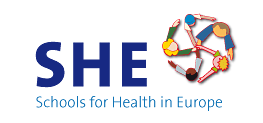                 SŠ Bedekovčina je tijekom protekle dvije godine provodila projekt pod nazivom „(Ne)Volim vježbati!“ U okviru projekta ispitivali smo učestalost tjelesne aktivnosti učenika na nastavi TZK-a, detektirali razloge zbog kojih dio učenika ne voli/želi vježbati na nastavi TZK-a, napravili akcijski plan poboljšanja stanja i proveli niz aktivnosti ako bismo ukazali na važnost tjelesne aktivnosti za zdrav psihofizički razvoj adolescenata.               Tijekom prošle školske godine proveli smo istraživanje stanja posture učenika naše škole, ukazali na životne navike koje dodatno pospješuju poremećaje posture, savjetovali  učenike u svrhu poboljšanja stanja (specifične vježbe, aktivnosti )i promovirali sport i tjelesne aktivnosti.  Istraživanje stanja posture učenika se baziralo na sljedećim testovima i mjerenjima: mjere duljine ekstremiteta, indeks sagitalne gibljivosti kralješnice, procjena posture po referentnim točkama, indeks disanja i mjere mobilnosti po zglobovima. Deformiteti koje smo pratili su bili: spuštena stopala, skoliotično držanje, strukturalna skolioza, kifoza, X noge, O noge. Od 599 učenika naše škole 584 ih je testirano. Deformiteti su detektirani kod 75% naših učenika. Najučestalije se javljaju spuštena stopala, skolioza i skoliotično držanje a česte su i kombinacije deformiteta. Svaki učenik kojem je otkriven određeni deformitet dobio je vježbe koje bi trebao provoditi. 	Održali smo i nekoliko motivacijskih radionica, izradili plakate vezane za tjelesnu aktivnost i zdravlje, organizirali tečaj nordijskog hodanja, ugostili poznate sportaše koji su s nama podijeli svoja iskustva, te nastavili njegovati natjecateljski duh sudjelujući u natjecanjima školskih sportskih klubova, nogometnim prvenstvom škole i turnirom u igri graničara.Koordinator projekta za SŠ Bedekovčina: Tajana Sedak Benčić, prof.UČENIČKI DOMDom učenika pedagoška je jedinica Srednje škole Bedekovčina. Za svoje aktivnosti dom koristi cca  zatvorenog prostora, asfaltirano i osvijetljeno igralište, sportsku dvoranu kao i prostorije i opremu škole. Mješovitog je tipa. Sobe u domu su pretežno četvero krevetne, te je kapacitet doma 185 učenika od čega je 105 muških i 80 ženskih mjesta.Prostorni i materijalni uvjetiI tokom ove školske godine kontinuirano se radilo na  poboljšanju prostornih i  materijalnih uvjeta, a u svrhu podizanja kvalitete života i standarda učenika u domu. Tako smo nastavili s popločivanjem učeničkih soba u starom domu, zamijenjene su pločice u 2 sobe. U tim sobama izvršeni su i soboslikarski radovi.  Svježe su obojani  okviri kreveta u prizemlju starog doma te su zamijenjene i učeničke stolice. U sklopu redovitog održavanja, vršili su se popravci na  vanjskoj alu - stolariji kao i na unutarnjoj drvenoj. Popravljali su se i  učenički ormari, u kojima ja zbog dotrajalosti bilo potrebno mijenjati police, stavljati nove nosače i učvršćivati cijelu konstrukciju. Djelomično su obnovljeni madraci, njih 30 komada, od kojih je svaka odgojna skupina dobila po nekoliko  da se zamijene stari koji su bili u lošem stanju. Madrace i posteljno rublje je potrebno nabavljati i tokom slijedeće školske godine. I ove školske godine nabavljali su se športski rekviziti i oprema, kao i oprema za  izborne i posebne programe. Kupovali smo nogometne lopte, opremu za stolni tenis i badminton te je nabavljen zidni pikado. Kupovali smo slikarska platna i različite akrilne boje kako bismo dodatno oplemenili prostor doma učeničkim likovnim radovima. Obzirom na puknuće cijevi te veliku materijalnu štetu koja iz toga proizašla, nisu ostvareni svi planovi nabave za ovu školsku godinu, već ćemo se time pozabaviti sljedeće školske godine. Izvršeni su građevinski, soboslikarski i keramičarski radovi kako bi se sanirala nastala šteta, a radovi će se izvoditi kontinuirano tokom godine u sklopu učeničke prakse. U svim društvenim prostorijama i dalje su postavljeni kompjutori koji učenicima koriste za izvršavanje školskih obaveza. Obzirom na povećanje opsega obaveza koje od učenika zahtijevaju korištenje računala, u planu za sljedeću školsku godinu je nabava novih računala za društvene prostorije.  Izborni i posebni programi odvijaju se u prostorijama doma, streljaštvo u  školskoj dvorani.  U domu je jedna  prostorija pretvorena  u sobu za fitness. Zadaća za slijedeću godinu bila bi nabava novih sprava i rekvizita za tjelovježbu. Permanentni zadatak za slijedeću školsku godinu je uređenje prostora učeničkim radovima i kupovina namještaja za odgojne skupine.Kadrovski uvjetiOve školske godine program je realiziralo 25 djelatnika. Pedagoško osoblje: voditelj doma,   stručni suradnik, medicinski tehničar, 6 odgajatelja,  2 noćna pazitelja te tehničko osoblje:  4 kuharice, 3 spremačice, 1 pralja, 1 ekonom-skladištar, 1 domar- ložač, 1 knjigovođa i 1 administrator. Tajnik i šef računovodstva zajednički su i za dom i za školu. Financijski uvjetiSa zadaćom racionalizacije troškova odabrani su najpovoljniji dobavljači robe putem javnog natječaja. Računovodstvo, ekonom i voditelj doma redovito  prate troškove i cijene na tržištu radi racionalizacije troškova. Obavještavanjem roditelja i učenika o mogućnostima stipendiranja i kreditiranja, sedmero (7) naših učenika ostvarilo je stipendiju ili pravo na naknadu troškova smještaja u učeničkom domu preko Centra za socijalnu skrb, šestorici (6) učenika dio troškova snosi općina iz koje dolaze a jednoj(1) učenici trošak smještaja plaća županija Sisačko-Moslavačka.Organizacija radaOdgajatelji su bili zaduženi s 28 sati neposrednog rada. Rad odgajatelja odvijao se prema rasporedu od 6,30 – 22,00. Vikendom, blagdanima i noći od 22,00 – 6,30 radila su dva noćna pazitelja. Radno vrijeme odgajatelja i ove godine pokušali smo maksimalno prilagoditi potrebama učenika i kvalitetnijem uključivanju odgajatelja u sve aktivnosti učenika. Odgajatelji rade smjenski svaki tjedan tj. jedan dan ujutro, drugi popodne. Svaki odgajatelj ima zamjenika ( pomoćnog odgajatelja), tako smo organizirali s obzirom na prostor i odgojne grupe (6 odgojnih grupa). S obzirom na potrebe i broj učenika 3 odgajatelja rade do 22,oo sata. Takav rad planirati ćemo i sljedeće školske godine. Svoja iskustva razmjenjivali smo na radnim dogovorima i Stručnim vijećima. Zadaća za slijedeću godinu bila bi razumijevanje važnosti jedinstvenog odgojnog djelovanja i individualiziran pristup odgojnom procesu uvažavajući različitosti i specifične potrebe svakog učenika.                 Svo osoblje doma radilo je u smjenama, a po potrebi radili su i subotom i nedjeljom. Obzirom da smještavamo sve više učenika koji nisu s područja naše županije te vikendom redovito ostaju kod nas, zadaća za slijedeću godinu bila bi poticanje na spremnost da svoj rad i radno vrijeme prilagode potrebama učenika.UčeniciUkupan broj upisanih učenika ove školske godine bio je 113, od čega 57 mladića i 56 djevojaka. Ukupan broj novih učenika je 40, od čega 20 muških i 19 djevojaka. Na kraju školske godine ukupno je bilo 113 učenika. Najviše učenika bilo je iz Krapinsko zagorske županije – 58, iz  Međimurske županije 4 učenika, 4 iz Varaždinske, 26 iz Zagrebačke, 8 učenika  iz Koprivničko križevačke, 2 iz Sisačko-moslavačke, 1 iz Bjelovarsko-bilogorske, 3 iz Virovitičko –Podravske, 2 učenice iz Brodsko – posavske , 1 iz Dubrovačko – neretvanske županije  i 4 iz grada Zagreba. Učenici su svoje potrebe iskazivali i ostvarivali preko Vijeća učenika doma te preko predstavnika odgojnih skupina za prehranu.Analiza uspjeha učenikaUspjeh učenika na kraju školske godine 2017/2018.Ove godine pozitivno je ocijenjeno 99,00% učenika, što je jednak uspjeh u odnosu na prošlu školsku godinu . Jedna učenica je negativno ocijenjena što je 1%. Ta učenica slijedeće školske godine neće biti u Domu već će putovati a i promijeniti će zanimanje.Izostanci učenikaUkupno gledajući, ove školske godine u odnosu na prošlu znatno je manje izostanaka (8,39 po učeniku). Manje  je opravdanih (8,11 po učeniku) i manje neopravdanih (0,28 po učeniku). Najmanje izostanaka imali su učenici trećih razreda (37,21 po učeniku) , a najviše učenici drugih razreda (70,45 po učeniku).Pedagoške mjerePregled učenika po zanimanjimaPregled učenika po razredimaODGOJNO OBRAZOVNI PROCESOdgojno obrazovni proces realizirao se na tri nivoa: mentorskom, izbornim i posebnim programima. Bitne zadaće za ovu godinu bile su nam:razvijati svijest o važnosti brige o osobnom zdravlju i zdravlju drugih, te povezanosti psihičke i fizičke dobrobiti pojedincainformiranje učenika EU i našem članstvu u unijimogućnosti migracija unutar EUinformiranje o mogućnostima zapošljavanja unutar unijespoznati osobnu odgovornost za spolno ponašanje prema sebi i drugimaunapređivanje i podizanje kvalitete života u domu kroz suradnički odnos s učenicima u kreiranju aktivnosti u domupoticanje osobnog angažmana roditelja i uključivanje roditelja kao partnera u organiziranom odgoju i obrazovanju njegova djeteta Prema ovim zadaćama odredili smo i projekt za ovu godinu, a to je „ ZDRAVLJE“ Radi se o projektu kojim se želi potaknuti učenike na potrebu redovite higijene, pravilne prehrane te redovite tjelesne aktivnosti.Glavni cilj projekta je bio zbližavanje učenika, međusobna komunikacija, neposredno druženje (a ne preko društvenih mreža), međusobna pomoć i razumijevanje različitih potreba  te dati učenicima novu perspektivu života; poticati  kreativnost i prihvatljivost  kroz rad u posebnim i izbornim programima, individualni rad i rad u malim grupama. Naročito smo se orijentirali na aktualne probleme adolescenata na svim aspektima: škola (učenje), slobodno vrijeme (i što s njim?), što poslije škole(zaposliti se ili nastaviti školovanje), EU i mogućnosti u njoj. U skladu s tim postavljene su sljedeće zadaće:prikupljanje informacija o specifičnim interesima i potrebama učenikasenzibilizacija stručnih djelatnika doma o važnosti integralnog pristupa razvoju adolescenata (povezanost potreba, fizičkog i psihičkog zdravlja, te učenja socijalnih vještina)uključiti učenike u izradu jelovnikaomogućiti učenicima redovitu tjelesnu aktivnost poslije škole i učenja informiranje roditelja o projektu i ciljevima projekta, poticanje na suradnju kako bi učenicima pružili optimalne uvjete za razvoj njihovih potencijalarazvoj i vježbanje socijalnih i životnih vještina kao preduvjet dobrih međuljudskih odnosa i pozitivne klime Na početku i na kraju školske godine provedena je anketa o pušenju. Anketa je bila anonimna i obuhvatila je 94 učenika. Od toga 11 učenika-ca izjasnio se da puši a 83 učenika da ne puši. Što se tiče pušača 9  je navelo da dnevno popuši 10 ili više cigareta što je 81,%. Njih 6 navelo je da su počeli pušiti s 14 godina što je 54,54%. Jedan učenik naveo je da je počeo pušiti s dvanaest godina, što je najniža dobna granica koju su naveli. Razlog zbog kojeg puše, učenici su uglavnom naveli da ih cigareta smiruje, a na pitanje da li žele prestati pušiti potvrdno je odgovorilo 5 učenika, što je 45,45%. Na pitanje kakav imaju stav o pušenju, podjednako su odgovorili da je pušenje „korisno“ jer smiruje; da je opasno i štetno za zdravlje; da je bolje zapaliti cigaretu nego nešto pojesti ( strah od debljanja). Od učenika koji su se u anketi izjasnili da ne puše dakle njih 81,% na pitanje o stavu o pušenju 32 učenika misle da 5 do 6 cigareta dnevno  ne stvara naviku što je 38,55%, a ostali njih 51 tj. 61,45,% da pušenje šteti i opasno je za zdravlje.Anketa na kraju godine pokazala je da su 3 učenika prestala pušiti što je 33,33% od 11učenika koji su pušili. Zadovoljni smo tim rezultatom i smatramo da i dalje treba raditi na prevenciji pušenja.Tijekom prvog polugodišta odgajatelji su na temelju upitnika o rizičnim ponašanjima detektirali ponašanja i područja na kojima je potrebno posebno raditi s učenicima u njihovim odgojnim grupama. To su : pušenje, povremeno konzumiranje alkohola, učenici koji trebaju posebnu pomoć u savladavanju nastavnog gradiva, edukacija o spolnom zdravlju i odgovornom spolnom ponašanju. Tim područjima pristupilo se s pozitivnog stajališta, nudeći učenicima alternativu neprihvatljivim ponašanjima i mogućnost zadovoljenja potreba kroz kreativne i pozitivne aktivnosti. Tijekom školske godine održano je niz radionica, predavanja, individualnih i grupnih razgovora, sportskih i kulturnih aktivnosti. Za rad s učenicima na području pozitivne slike o sebi odgajatelji su se pripremali kroz radionice, prezentacije stručne literature, izmjenu iskustva na Vijećima odgajatelja, te seminare Agencije za odgoj i obrazovanje.U sklopu posebnih programa provedene su radionice s ciljem edukacije učenika i razvoja socijalnih vještina, sa ciljem konstruktivnog i nenasilnog rješavanja sukoba – Socijalne vještine za tinejdžere, Kako reći ne, Nenasilno rješavanje sukoba i Savjetovalište za mlade. U izbornim programima cilj je bio razvoj tolerancije, suradnje i humanosti u odnosima među mladima, te osobna pozitivna afirmacija (sportske aktivnosti – turniri u nogometu i stolnom tenisu, šah, streljaštvo, badminton, fitnes, borilačke vještine; kreativne radionice – estetska, ekološka; te ostali izborni programi – dramsko-recitatorska grupa, plesna, zbor i informatička grupa). Neke aktivnosti vodili su sami učenici što je pridonijelo jačanju njihovog samopouzdanja i prihvaćanju od drugih učenika.Anketu „Kako se osjećam u domu“ proveli smo s ciljem ispitivanja zadovoljstva učenika životom u domu. Ukupno gledajući, većina učenika se u domu osjeća dobro (52,3 %)  ili odlično  43,8%. 3,9% učenika se osjeća loše, od čega 1,42% muških i 2,48% djevojaka. U odnosu na prošlu školsku godinu više se učenika osjeća odlično.Većina učenika navodi da imaju dobar odnos sa svim odgajateljima (74,3%) zatim da imaju dobar odnos s nekim odgajateljima (32,2%) a loš i nepravilan odnos navodi 2,3%učenika (svi muški). Učenici su većinom zadovoljni načinom rada svog odgajatelj (90,6%),  u odnosu na spol djevojke su nešto više zadovoljne (85%), nego muški (73%) što je obrnuta situacija nego prošle godine kada su dečki bili zadovoljniji načinom rada svog odgajatelja. Ukupno gledajući cijeli uzorak 92,42% učenika zaokružilo je samo pozitivne karakteristike svog odgajatelja od kojih je najučestalija „od njega uvijek možemo očekivati dobar savjet i pomoć“, dok ih je 5,21% zaokružilo samo negativne karakteristike („ne razumije naše potrebe i zahtjeve“). U odnosu na prošlu godinu i na ovom pitanju dečki su nezadovoljni karakteristikama odgajatelja nego djevojke. Povjerenja u svog odgajatelja ima 88,68% učenika, u odnosu na spol 78% muških i 73% djevojaka .Uvjete za nesmetano učenje ima 92,6% učenika što je isto kao prošle godine . Nema značajne razlike između muških i djevojaka.Ukupno gledajući više učenika bolje uči u domu nego kod kuće (62,48%). U odnosu na spol i ove godine nema značajne razlike, dok su prošle godine rezultati pokazivali kako dečki bolje uče u domu, a djevojke kod kuće. 63.3% učenika smatra kako je trajanje obaveznog učenja dovoljno, 21,2% učenika da je predugo (svi muški, nijedna djevojka ne smatra da je vrijeme predugo), te 15,5% ih smatra da je prekratko (većinom djevojke). Da je potrebno obavezno učenje smatra 77% učenika, no djevojke u mnogo većem postotku (86%) nego muški (44,5%), dok su prošle godine u podjednakom postotku procijenili kako je potrebno obavezno učenje (oko 70 % i jedni i dugi).U domske aktivnosti uključeno je 61,33% ispitanih učenika, u jednakom postotku djevojke i dečki, što je smanjenje sudjelovanja u odnosu na prošlu godinu (62,66%). Djevojke su više uključene u kulturni i zabavni program, a dečki se više bave sportom. Učenici koji nisu uključeni u domske aktivnosti u najvećem broju navode kako nemaju dovoljno slobodnog vremena, a tek nakon toga da im sadržaji i aktivnosti nisu zanimljive. Učenici u većem postotku nego prošle godine procjenjuju da je rad u domskim aktivnostima kreativan i koristan (67%), a u manjem da je nepotrebno gubljenje vremena (13%). Djevojke u većem postotku navode pozitivne karakteristike slobodnih aktivnosti.Što se tiče higijenskih uvjeta 42% učenika ih procjenjuje zadovoljavajućim, 53% odličnima (lani 41%), a 5% lošima što je lošije nego prošle godine. Prehranom je zadovoljno 92% učenika(većina ih smatra prehranu „dobrom“, dok 61 učenika navodi da je prehrana „odlična“),  8% učenika smatra da je prehrana loša.Na pitanje „u domu sam bio izložen maltretiranju“ svi učenici su odgovorili negativno, odnosno nitko od ispitanih nije naveo da je bio žrtva nasilja.Slobodno vrijeme dečki najviše provode baveći se sportom, zatim spavajući i gledajući tv, te u šetnji i sa prijateljima na društvenim mrežama. Djevojke slobodno vrijeme najviše provode u šetnjama i s prijateljima na društvenim mrežama, te spavajući i u kafiću.Učenici su na kraju upitnika mogli napisati vlastita razmišljanja i prijedloge o tome što je potrebno promijeniti ili poboljšati u domu. Najučestaliji prijedlozi su bili: poboljšati prehranu (više voća i povrća, raznovrsniji doručak, ručak ponedjeljkom, više deserta, manje konzervi), duži izlaz, više slobodnog vremena, uređenje starog doma, bolja higijena, tv u sobama, dok se prošle godine najviše prijedloga odnosilo na: poboljšanje prehrane, pristup računalima, korištenje dvorane, manji broj učenika u sobama, higijenu, duže izlaske.Učenici 4. razreda medicinske škole održali su predavanja u svim odgojnim grupama na temu ovisnosti (alkohol, droge, pušenje), zdravog načina života i higijenskih navika. S ciljem praćenja i unapređivanja efikasnosti učenja i ove godine nastavili smo raditi procjenu uspješnosti učenja, uspoređujući uspjeh na kraju 1. polugodišta ovog i 1. polugodišta prethodnog razreda.Procjena uspjeha na kraju polugodišta šk.god. 2017/2018.Analizirajući postignuti uspjeh u odnosu na prethodni razred 50,96%  (54,87 % prošle godine) učenika postiglo je isti uspjeh kao i na prvom polugodištu prethodnog razreda, 30,77%  učenika postiglo je bolji a 18,27 % učenika lošiji uspjeh. To su malo lošiji rezultati u odnosu na prethodnu školsku godinu kada je lošiji uspjeh postiglo 14,16% učenika.U drugom polugodištu nastojali smo i dalje više pažnje posvetiti  disciplini za vrijeme učenja, organizirati pomoć u učenju (matematika, hrvatski, engleski i njemački jezik), češće surađivati s nastavnicima, te individualno pristupati svakom učeniku koji je ostvario slabiji uspjeh.                             Procjena uspjeha na kraju školske godine 2017/2018.     Prikazani rezultati pokazuju da je 44,23% učenika ostvarilo isti uspjeh na kraju prethodnog razreda(lani 67,33%),48,08% učenika ostvarilo je bolji uspjeh(lani 31,68%) a 7,69 % učenika slabiji uspjeh što je bolje u odnosu na prethodnu školsku godinu (10,89%).     Posebne programe realizirali su odgajatelji, zdravstveni djelatnik, stručni suradnik i voditelj doma. Učenike smo animirali i pravodobno informirali putem plakata, letaka, obavijesti i razgovora. Bilo je ponuđeno 10 posebnih programa u koje se uključilo ukupno 75 učenika, a najviše se ističe potreba za pomoć u učenju hrvatskog jezika, stranih jezika i matematike. Posebni program „Zdravstveni kutić“ vodio je zdravstveni djelatnik, a cilj grupe bila je edukacija učenika o zdravlju kroz edukativne panoe, predavanja, radionice, letke, obilježavanje važnih datuma i sl. Svi posebni programi provođeni su kontinuirano, prema potrebi i zainteresiranosti učenika kroz individualni i grupni oblik rada.S obzirom na veliku potrebu za programima pomoći u učenju, zadaća za slijedeću školsku godinu nam je omogućiti više takvih programa, te prilagođavanje sadržaja i tema aktualnim potrebama učenika.     Izborne programe realizirali su odgajatelji i stručni suradnik. Bilo je ponuđeno 12 izbornih programa u koje se uključilo ukupno 86 učenika, a najveći interes bio je za sportske aktivnosti. I ovu školsku godinu koristili smo sportsku dvoranu jednom tjedno u terminu od 19,30 do 21,00 sat. Također smo koristili i vanjsko igralište za slobodne aktivnosti pod nadzorom odgajatelja. Dvoje učenika je samostalno osmislilo i provelo neku aktivnost, gdje se posebno ističe formiranje domskog benda, plesne grupe i uključivanje učenika u osmišljavanje priredbi u domu.Anketom o izbornim programima saznali smo da je većina  učenika u domu ( 76,28%) spremna uključiti se u rad ovih programa. Većina se želi baviti  nogometom, streljaštvom, stolnim tenisom, fitnesom, badmintonom, dramskom, informatikom, plesom, pjevanjem i dr. s obzirom na velik interes učenika za bavljenje informatikom i računalima, opremili smo i omogućili korištenje računala u dvije računalne učionice. Sve društvene prostorije opremljene su s dva računala i laserskim pisačem, te priključcima na Internet, a koristiti su je mogli svi učenici pod nadzorom odgajatelja. Soba 31 opremljena je s dva računala namijenjenim za izradu nacrta i programa prvenstveno za građevinske tehničare.Učenici su se natjecali na regionalnoj Domijadi u sportskom  dijelu. U sportskim natjecanjima ostvarili smo slijedeće rezultate:Stolni tenis (m) – učenici – Đivo Vatović, Škreblin Florijan, Tišljar Damjan i Luka Aničić - 5. mjesto na regionalnoj Domijadi. Nogomet (m) – osvojeno 8. mjestoStreljaštvo (ž) – osvojeno 2. mjesto-Stela Bartolović, Tena Novak i Karolina RicijašStreljaštvo (m) – osvojeno 4. mjestoU kulturnom dijelu Domijade učestvovali smo u multimediji – kategorija crtež – dvoje učenika Luka Aničić i Jessica Tkalčević.  Crtež Luke Aničića osvojio je prvo mjesto stručnog žirija te je upućen na Državnu Domijadu. Rad voditelja doma odvijao se prema godišnjem planu i programu. U okviru rada s učenicima voditelj je po svim odgojnim grupama proveo radionice s temom upoznavanja.Također je vodila roditeljski sastanak prvog dana dolaska u dom novih učenika. Sudjelovala je u rekonstrukciji i nabavljanju opreme za dom. Sudjelovala je u pripremi i u realizaciji humanitarnog koncerta za Udrugu osoba s invaliditetom Bedekovčina.Rad stručnog suradnika-defektologa  doma odvijao se prema godišnjem planu i programu. Stručni suradnik je vodio posebni program savjetovalište za mlade a u okviru izbornih programa organizirao je turnire u stolnom tenisu te vodio nogometnu sekciju na Domijadu i svaki ponedjeljak na trening u sportsku dvoranu. U sklopu djelovanja Vijeća učenika doma stručni suradnik koordinirao je  i usmjeravao njihov rad, pomagao u organizaciji vijeća, te realizaciji  ciljeva pojedinih komisija (prijedlozi promjena jelovnika, organiziranje plesnih večeri, proslave rođendana i sl.). U okviru projekta „ ZDRAVLJE“ dogovarao je aktivnosti i radionice u suradnji s odgajateljima i medicinskim tehničarom . Također je proveo ankete „Što me smeta kod učenja“, „Kako se osjećam u domu“ i „Moje slobodno vrijeme“ i dvije ankete o pušačima i pušenju. Rad zdravstvenog djelatnika odvijao se prema godišnjem planu i programu. Zdravstveni djelatnik vodilo je posebni program zdravstvenu grupu, koja je na prigodan način obilježio važne datume i aktualne teme. Putem panoa, letaka, kroz rad u radionicama i individualne razgovore zdravstveni djelatnik radio je na stalnoj edukaciji i savjetovanju učenika. Obilježen je i svjetski dan zdravlja povodom kojeg je organiziran trodnevni program aktivnosti uključujući i predavanja učenika, izradu panoa, te sistematski pregled za djelatnike i učenike (mjerenje tlaka, težine uz savjetovanje o zdravom životu). Također, proveo je predavanja o spolnom zdravlju, ovisnostima i osobnoj higijeni kroz sve odgojne grupe.Rad Vijeća odgajatelja odvijao se po planu. Održano je 7 sjednica Vijeća odgajatelja, a bili smo nazočni i na 8 Nastavničkih Vijeća. U okviru obrade stručnih tema na Vijeću odgajatelja obrađene su ankete : o provođenju slobodnog vremena i interesu za slobodne aktivnosti, posebnim programima,  kako se učenici osjećaju u domu, senzibilizacija učenika za problem nasilja u domu, procjena uspjeha, stavovima o spolnosti, učenju u domu, te planovima maturanata za budućnost. Također smo kontinuirano  analizirali realizaciju adaptacijskog programa i tromjesečnih  programa, te zajednički osmislili projekt „ZDRAVLJE“. Raspravljali smo i diskutirali o aktualnoj  problematici, te potrebama i interesima učenika i roditelja.  Na Vijećima odgajatelja vršeno je i kolektivno stručno usavršavanje koje je bilo u vezi s bitnim zadaćama godišnjeg programa i projekta. Osim prezentacije održanih seminara obrađene su teme prikazom knjiga i radionica vezane za ovogodišnji projekt i bitne zadaće.Odgajatelji su realizirali odgojni rad u grupama prema planu i programu. U okviru 40 satnog radnog tjedna zaduženje odgajatelja bilo je: 18 sata u odgojnoj skupini2 sata poslova vođenja odgojne grupe2 sata izborni i posebni program6 sati rada s učenicima cijelog doma12 ostali poslovi U cilju obogaćivanja života u domu organizirali smo prigodne priredbe, sportska natjecanja i gostovanja. Na početku školske godine za  nove učenike pripremljena je priredba dobrodošlice. Za blagdan sv. Nikole svi učenici dobili su mali slatki poklon, a za Božić je uz svečanu priredbu, božićni domjenak za učenike i odgajatelje,  tjedan izrade božićnih ukrasa, organiziran i koncert novog domskog benda „No name“. Pripremljene su priredbe i ples srca za Valentinovo na kojem je također nastupio domski bend „No name“. Povodom blagdana Uskrsa organizirana je radionica izrade  uskrsnog nakita . Vijeće učenika doma srijedom je organizirao ples. Uspješno je organiziran ispraćaj maturanata kroz tjedan maturanata uz sportske susrete odgajatelja i maturanata, priredbu, svečanu večeru i ples, te podjelu pohvala učenicima. Za stvaranje ugodnog ozračja, obilježavanje prigodnih datuma  i informiranje brinula se novinarska i informatička grupa. O aktualnim događanjima u domu i školi učenici se informiraju putem „zidnih novina“. Tokom godine održavana su prvenstva i natjecanja među grupama u sportskim aktivnostima izbornih programa.SURADNJASuradnja sa školom je redovita, obostrana i zadovoljavajuća. Vijeće odgajatelja dio je Nastavničkog vijeća čijim sjednicama redovito prisustvuje. Učenici doma sudjeluju u obilježavanju Dana škole (priredba, radionice, natjecanja).  Stipenditore izvješćujemo pismenim putem na kraju polugodišta i na kraju školske godine o uspjesima i napredovanjima njihovih učenika.Prema potrebi obavljana je suradnja s Centrima za socijalnu skrb i  Županijskim uredom za socijalnu skrb sa zadaćom financiranja smještaja u domu za učenike lošijeg imovinskog stanja. Suradnja je ostvarena i sa CZSS Zabok i CZSS Zlatar Bistrica radi rješavanja problema u obitelji pojedinih učenika.Zbog pružanja psihološke pomoći surađivali smo i sa liječnicima opće prakse, školskom liječnicom.Ove godine također smo surađivali s Policijskom upravom Zabok i policajcem u zajednici.Ostvarena je i suradnja s mjestom Bedekovčina i raznim udrugama s područja općine. Sudjelovali smo u mjesnoj fašničkoj povorci, surađivali s vatrogasnim društvom i rukometnim klubom, te sa sportskim društvom «Zmaj».  Suradnja s drugim domovima ostvarena je druženjem sa gotovo svim domovima grada Zagreba na natjecanjima za streljaštvo gdje smo bili domaćini, rukometnim natjecanjima.  Suradnja s roditeljima obavlja se uglavnom individualno, budući je većina učenika  doma iz naše škole pa roditeljskim sastancima u školi prisustvuju zajedno roditelji i odgajatelji. Nastojali smo roditelje što više uključiti u odgoj i obrazovanje vlastite djece, te ih doživljavati kao partnere. STRUČNO USAVRŠAVANJEIndividualno stručno usavršavanje bilo je u funkciji bitnih zadaća, izbornih i posebnih programa te priprema za sudjelovanje u kolektivnom stručnom usavršavanju.Kolektivno stručno usavršavanje održava se na nivou ustanove putem Vijeća odgajatelja, i to na način da smo vršili prezentacije novonabavljenih stručnih knjiga, izvještavanjem sa seminara i prezentacijom vlastitih iskustava, osmišljavanjem i održavanjem radionica te dogovorima o zajedničkoj strategiji rada po principu timskog rada. U okviru stručnog usavršavanja izvan ustanove naši djelatnici bili su upućeni na slijedeće seminare i edukacije:1.  Stručni skup za odgajatelje u Zagrebu (Ljetna škola)2. Županijski stručni skupovi za odgajatelje u Zagrebu3. Županijsko stručno vijeće- stručni suradnikPROMIDŽBAU cilju promidžbe škole i doma podijeljeni su primjerci domskih listova susjednim ustanovama, školama, domovima i gostima s područja naše županije i šire. Propagandi letak, brošura, plakat i video kaseta o školi i domu s ciljem informiranja učenika osmih razreda o mogućnosti upisa i smještaja u dom podijeljeni su svim osnovnim školama naše županije. U suradnji s raznim udrugama naše općine i županije naša škola i dom često su domaćini  udrugama iz Hrvatske kao i raznim kulturnim događanjima.I ove godine organiziran je Otvoreni dan škole pa tako i doma. Zainteresiranim učenicima prezentirali smo i naše programe putem panoa, izložba fotografija i učeničkih radova i sl. Što se tiče prezentacije programa o svim Domskim događanjima obavještavamo širu zajednicu i roditelje.Za potrebe promidžbe Doma otvorena je i nova g-mail adresa. Našim priredbama prisustvuju profesori naše škole, roditelji, rodbina i prijatelji učenika te susjedi doma.  Potreban je kontinuirani rad u prezentaciji života i rada u domu kako bi se i u buduće zadržao zadovoljavajući interes učenika.   Klasa:  Ur. broj:  Bedekovčina, _________________  2018.                                     					    Ravnateljica:                           					Vera Hrvoj, univ.spec.pol.Redni brojVrsta prostoraBrojNeto površina1.Učionice opće179202.Informatičke učionice2833.Specijalizirane učionice21094.Laboratoriji, praktikumi, atelijeri93335.Radionice81.2136.Dvorane za tjelesni odgoj12.4007.Knjižnice i čitaonice1538.Igrališta11.0569.Školsko imanje-110.000RazredZanimanje-profilbr.učenikabr. odjela1.GARHITEKTONSKI TEHNIČAR/GRAĐEVINSKI TEHNIČAR121011.MaMEDICINSKA SESTRA OPĆE NJEGE/TEHNIČAR OPĆE NJEGE2411.MbFIZIOTERAPEUTSKI TEHNIČAR/KA2011.PAGROTEHNIČAR2411.a1   a2TESARMONTER SUHE GRADNJE51011.b   RUK. SAMOHODNIM GRAĐ. STROJEVIMA1411.c1  c2  KERAMIČAR-OBLAGAČCVJEĆAR41111.d1  d2  d3INSTALATER GRIJANJA I KLIMATIZACIJEPLINOINSTALATERSOBOSLIKAR – LIČILAC74101UKUPNOUKUPNO15482.GARHITEKTONSKI TEHNIČARGRAĐEVINSKI TEHNIČAR91112.Ma MEDICINSKA SESTRA OPĆE NJEGE/TEHNIČAR OPĆE NJEGE2212.MbFIZIOTERAPEUTSKI TEHNIČAR2212.PAGROTEHNIČAR1812.a1   a2   a3ZIDARMONTER SUHE GRADNJECVJEĆAR49612.b1   b2   RUK. SAMOHODNIM GRAĐ. STROJEVIMAKERAMIČAR – OBLAGAČ16812.c1  c2  c2INSTALATER GRIJANJA I KLIMATIZACIJEPLINOINSTALATERSOBOSLIKAR – LIČILAC7581UKUPNOUKUPNO14573.GARHITEKTONSKI TEHNIČARGRAĐEVINSKI TEHNIČAR13613.Ma MEDICINSKA SESTRA OPĆE NJEGE/TEHNIČAR OPĆE NJEGE2313.MbFIZIOTERAPEUTSKI TEHNIČAR1913.PAGROTEHNIČAR2213.a1  a2  a3ZIDARTESARMONTER SUHE GRADNJE54813.b1   b2   b3RUK. SAMOHODNIM GRAĐ. STROJEVIMAKERAMIČAR – OBLAGAČPROIZVOĐAČ KERAMIKE164413.c1   c2   c3MEHANIČAR POLJOPRIVREDNE MEHANIZACIJECVJEĆARPOLJOPRIVREDNI GOSPODARSTVENIK 612813.d1  d2  d3INSTALATER GRIJANJA I KLIMATIZACIJEPLINOINSTALATERSOBOSLIKAR – LIČILAC5481UKUPNOUKUPNO16784.GARHITEKTONSKI TEHNIČARGRAĐEVINSKI TEHNIČAR111214.MaMEDICINSKA SESTRA OPĆE NJEGE/TEHNIČAR OPĆE NJEGE2714.MbFIZIOTERAPEUTSKI TEHNIČAR2314.PAGROTEHNIČAR181UKUPNOUKUPNO9145.MaMEDICINSKA SESTRA OPĆE NJEGE/TEHNIČAR OPĆE NJEGE271UKUPNOUKUPNO271SVEUKUPNOSVEUKUPNO58528RazredBroj učenikaPozitivno ocijenjeni učeniciPozitivno ocijenjeni učeniciPozitivno ocijenjeni učeniciPozitivno ocijenjeni učeniciPozitivno ocijenjeni učeniciPozitivno ocijenjeni učeniciRazredBroj učenikaBroj%54321.1615634.782183422.1487752.0310412603.16612374.1010743724.918391.2129441005.272710016101059536661.51671871084Broj učenika s općim uspjehomBroj učenika s općim uspjehomBroj učenika s općim uspjehomBroj učenika s općim uspjehomBroj učenika s općim uspjehomBroj učenika s općim uspjehomBroj učenika s općim uspjehomBroj učenika s općim uspjehomBroj učenika s općim uspjehomBroj učenika s općim uspjehomNegativne ocjeneNegativne ocjeneNegativne ocjeneNegativne ocjeneNegativne ocjeneNegativne ocjeneRazredUkupno učenika i učenicaODLIČANODLIČAN (%)VRLO DOBARVRLO DOBAR (%)DOBAR DOBAR (%)DOVOLJANDOVOLJAN (%)NEDOVOLJANNEDOVOLJAN (%)Broj učenika s jednom nedovoljnom ocjenomUčenika s jednom nedovoljnom ocjenom (%)Broj učenika s dvije nedovoljne ocjeneUčenika s dvije nedovoljne ocjene (%)Broj učenika s tri ili više nedovoljnih ocjenaUčenika s tri ili više nedovoljnih ocjena (%)1. razred1.a1500,0853,3640,016,700,000,000,000,01.b1417,117,1964,300,0321,400,000,0321,41.c15213,3213,31173,300,000,000,000,000,01.d2129,5838,11047,614,800,000,000,000,01.G2229,11045,5731,800,0313,600,029,114,51.Ma2428,31666,7625,000,000,000,000,000,01.Mb2000,0315,01680,015,000,000,000,000,01.P2300,0521,71565,2313,000,000,000,000,0154953806642. razred2.a1915,3631,61052,600,000,000,000,000,02.b2400,01562,5833,314,200,000,000,000,02.c2015,0315,01155,000,0525,015,000,0420,02.G20315,0840,0840,000,015,000,015,000,02.Ma22522,71568,229,100,000,000,000,000,02.Mb2214,51254,5940,900,000,000,000,000,02.P18211,1633,31055,600,000,000,000,000,01451365581643. razred3.a1715,9423,51164,715,900,000,000,000,03.b2414,21562,5833,300,000,000,000,000,03.c2600,01038,51453,827,700,000,000,000,03.d1715,9741,2847,100,015,900,015,900,03.G19315,81263,2421,100,000,000,000,000,03.Ma23521,71773,914,300,000,000,000,000,03.Mb1900,01368,4631,600,000,000,000,000,03.P2229,1940,91150,000,000,000,000,000,01671387633104. razred4.G2328,71043,51147,800,000,000,000,000,04.Ma271451,91348,100,000,000,000,000,000,04.Mb231147,81147,814,300,000,000,000,000,04.P18211,11055,6633,300,000,000,000,000,091294418000005. razred5.Ma271659,31037,013,700,000,000,000,000,0271610100000UKUPNO5848013,725944,322084,9101,71132,2310,1740,6881,37UčeniciUspjeh razredaUspjeh razredaProlaznostProlaznostRazredUkupno učenika i učenicaProsječna ocjena razreda (na temelju ocjena iz predmeta)Prosječan opći uspjehBroj učenika koji su prošliUčenika koji su prošli (%)1. razred1.a153,43,515100,01.b142,82,81178,61.c153,33,415100,01.d213,53,521100,01.G223,23,41986,41.Ma243,83,824100,01.Mb203,03,120100,01.P233,13,123100,01541482. razred2.a193,03,51789,52.b243,53,624100,02.c202,82,81575,02.G203,63,61995,02.Ma224,14,122100,02.Mb223,53,622100,02.P183,53,618100,01451373. razred3.a173,23,317100,03.b243,53,724100,03.c263,23,326100,03.d173,43,41694,13.G193,93,919100,03.Ma234,14,223100,03.Mb193,73,719100,03.P223,53,622100,01671664. razred4.G233,63,623100,04.Ma274,44,527100,04.Mb234,44,423100,04.P183,73,818100,091915. razred5.Ma274,54,627100,02727UKUPNO:5843,53,656997,43UčeniciUčeniciUčeniciIzostanciIzostanciIzostanciIzostanciVladanjeVladanjeVladanjeRazredRazrednikBroj učenika (M)Broj učenica (Ž)Ukupno učenika i učenicaOpravdanoOpravdano po učenikuNeopravdanoNeopravdano po učenikuUZORNODOBROLOŠE1. razred1.aBujak Nikola1501547231,5342,314101.bČehulić Ivančica1401437126,5322,312201.cĐurkan Suzana781591160,7302,013201.dKončić Petra2102180738,4341,619201.GŠtih Curiš Dinka166221.01746,2261,218311.MaVidek Sanja9152494139,2170,724001.MbUsmiani Daniela3172091445,7201,020001.PVinković Slavko12112380835,1572,518502. razred2.aBalen Roman136191.36171,648125,313422.bKrsnik Davor2402469629,0612,519412.cŠpiljak Hrvoje200201.23861,9924,616222.GMutak Jasenka146201.04952,5412,113702.MaŠvigir Danijela1012221.33260,570,322002.MbGorički Marina1210221.11550,7190,922002.PGubez Sanja Marija991884747,1100,618003. razred3.aRod Željko170171.09164,21015,916103.bTuđa Tatjana231241.19149,61325,519413.cNovosel Maja1214261.57860,7612,325013.dDemel Borna1701793855,2814,810423.GJanjatović Jovica109191.05855,7271,415403.MaHorvat Nikolina9142386637,7140,623003.MbČehulić Daniel811191.07556,6482,518103.PFranc Nevenka157221.21155,0130,622004. razred4.GBešenić Damir212232.28099,11004,321204.MaZebec Kristinka423271.02938,1170,627004.MbKorinčić Renata518231.06046,1401,721114.PGavran Daniel6121882645,9392,218005. razred5.MaPosavec Suzana6212799236,7481,82430Ukupno:35223258429.0741.6825205211RazredOpomenaUkorOpomena pred isključenjeIsključenje iz škole1.86412.106103.245204.60105.0100RazredUčenika pristupilo – ljetni rokUčenika položilo – ljetni rokUčenika ostalo za jesenski rokUčenika položilo – ljetni rokUčenika ostalo za zimski rok3.a17173.b24243.c2423333.d11115324.G1515884.Mb23235.Ma2626114.P1818Red.br.AktivnostPrezime i ime izvršiteljaPlaniran fond sati god.Broj učenikaRealiziran broj satiHrvatski jezikKarmen Šimudvarac322032Hrvatski jezikMaja Novosel322032Engleski jezikGordana Bujanić Tretinjak323032Engleski jezikPetra Končić323032Njemački jezikIris Spajić322032MatematikaJasenka Mutak324032MatematikaSanja Videk323032BiologijaSaša Peričak322532FizikaDinka Štih Curiš323532Nosive konstrukcijeNikola Bujak321032Arhitektonske konstrukcijeSandra Tuđa321032KineziterapijaRenata Korinčić321032Zdravstvena njegaSuzana Posavec352035PoljoprivredaFilip Halić322032PčelarstvoDaniel Gavran351035Škola nogometaRoman Balen352535Škola rukometaHrvoje Špiljak352535Učenička zadrugaMladen Gorički351035PlesIvan Pogačić352035Novinarska (web novine)Krasnodor Mikša702070Međunarodno natjecanje učenika u aranžiranju cvijeća2900Natječaj za posao2800Papić odlazi u mirovinu2700Objavljen broj žiro-računa za humanitarni koncert2400Deficitarna zanimanja na HRT-u (video)2400Dan školskog sporta u Zagrebu2400Prvi dan škole2300Nova poljoprivredna mehanizacija (zagorje.com)2200Stare slike škole2100Poljoprivrednici na Danima jabuka u Desiniću1850Švedski stol8200Priredba dobrodošlica2500Video o domu2000Aranžiranje 1900Mjesec knjige1400Domski bend (video)1300Međunarodno natjecanje učenika u aranžiranju cvijeća1200Dan neovisnosti1200Predavanje u Centru za mlade KZŽ-a1100Domski bend (video)1100Red. BrojNastavnikNastavni predmetRazredBroj učenikaPlanirani fond sati god.2.Damir BešenićNacrtna geometrija2G,          3G40353.Dinka Štih CurišFizika1., 2., 3. razredi 20354.Maja NovoselHrvatski jezik1., 2. razredi trogodišnjih programa25355.Vinka VidičekOsnove kineziologije3.Mb19356.Barbara Benković (Valentina Novak)Zdravstvena njega specijalna4.Ma27377.Davor KrsnikStrojarski predmeti1., 2., 3. razredi trogodišnjih programa2535Ukupno156212Red.br.Fakultativni predmetPrezime i ime izvršiteljaPlaniran fond sati god.Razred/iPlaniran broj učenika/učenica1.Futsal - ženskiHrvoje Špiljak70zainteresirani iz svih razreda172.Zdravlje i miTajana Sedak Benčić70zainteresirani iz svih razreda15Red.br.Izvannastavne aktivnostiPrezime i ime izvršiteljaPlaniran fond sati god.Planirani broj učenikaKnjižničarska grupaŽeljko Kemec 7017Crveni križMario Sambolec3515Projekt građaninDanijela Švigir3510Školski športski klubTatjana Tuđa105110Volonterski klubTatjana Papst3515E-medicaRafaela Božić805MjesecAktivnostRujan, listopadIspitno povjerenstvo analiziralo rezultate Državne mature održane prethodne godine i prezentirali ih Nastavničkom vijeću.Održan masovni roditeljski sastanak maturalnih razreda u drugom tjednu nove nastavne godine vezan uz dogovor za izvođenje dodatne nastave za učenike te organizaciju ispita državne mature prema pravilniku o državnoj maturi. Provedena je anketa o održavanju dodatne nastave iz obaveznih i izbornih predmeta za maturante. Na satovima razrednih odjela upoznali učenika s obvezama i terminima.Organiziran je probni ispit državne mature iz matematike za sve maturante.Za učenike organizirana grupa na Facebooku vezana uz pripremu i polaganje ispita državne mature.Sve obavijesti objavljuju se i na mrežnim stranicama škole.Studeni, prosinacSastanci s učenicima na satovima razrednog odjela o načinu prijave, kao i prijave ispita državne mature i studijskih programa. Siječanj, veljača, ožujak, travanjNadgledanje prijava učenika. Savjetovanje učenika kod prijava ispita.Koordinatori još jednom obišli sve satove RO učenika četvrtih razreda na kojima su još detaljnije pojasnili nedoumice i nejasnoće vezane uz Državnu maturu i njeno izvođenje. Učenici upućeni na gledanje video-konferencije u organizaciji NCVVO-a.Zaprimanje odjava ispita. U suradnji s voditeljicom smjene dogovorena organizacija nastave za vrijeme izvođenja ispita. Svibanj, lipanjNa satovima RO koordinatori pripremili učenike na pisanje ispita državne mature i podsjetili ih na pravila ponašanja na ispitima.Organizacija i izvođenje ispita: određeni dežurni nastavnici, učionice i organizacija uvjeta. Koordinatori prije svakog ispita napravili kratak sastanak s dežurnim nastavnicima kako bi ih dodatno uputili o radu na ispitima.Ispitna komisija pakirala i zaprimala materijale i kontrolirala pošiljke.SrpanjZaprimljeni rezultati Državne mature, rješavanje prigovora učenika. Kratka analiza provedenih ispita.Učenicima ispisana i podijeljena uvjerenja o položenim ispitima Državne mature.Kontroliranje prijava učenika za jesenski rok.KolovozPriprema i  izvođenje ispita jesenskog roka. Analiza uspjeha učenika na ispitima Državne mature 2016./2017.Pripreme za aktivnosti za iduću školsku godinu, donošenje plana i programa rada.predmet (broj pristupnika)HJ (76)MAT (76)ENG (50)NJ (24)BIO (30)FIZ (11)KEM (5)INF (3)LIK (4)PiG (1)PSI (3)4. G3-12-71311-194. Mb144-111----124. P410536-1----295. Ma2722-22---118ukupno10211277105311178Negativne ocjene iz obaveznih predmeta4. G4. Mb4. P5. Ma15428211423-14-Ukupno792212Predmet Razina Prosječna ocjena – 2018.PO – 2017.PO – 2016.PO – 2015.PO – 2014.PO – 2013.PO – 2012.PO – 2011.Hrvatski jezikA2,622,712,832,772,972,823,082,81Hrvatski jezikB2,192,652,512,472,732,652,732,77MatematikaA1,632,002,462,062,382,172,072,00MatematikaB2,112,212,592,392,212,002,532,58Njemački jezikA--2,003,005,003,503,003,50Njemački jezikB2,002,502,712,953,232,633,382,93Engleski jezikA3,173,133,003,003,573,293,252,95Engleski jezikB2,312,792,522,362,392,632,902,81Upisali / nisu upisaliPrvi izbor2018.29 / 44172017.47 / 76332016.47 / 69372015.38 / 70302014.26 / 52222013.35 / 80192012.55 / 51322011.66 / 4137GodinaBroj učenikaPozitivnoocjenjenihPozitivnoocjenjenihPaligodinuPaligodinuNeocijenjenih Neocijenjenih GodinaBroj učenika   br.            %   br.            %br.%I353497,1412,8600II2222100--00III2929100--00IV1616100--00V  2  2100--UKUPNO10410399,0310,9700GodinaUkupnoizostanakaUkupnoizostanakaOpravdaniOpravdaniNeopravdaniNeopravdaniGodina   br.po učenikubr.po učenikubr.po učeniku      I.156344,66149742,77661,89     II.155070,45147767,14733,32    III.107937,21105836,48210,72    IV.  87958,6  83955,93402,67      V.     4321,5    4120,5  2       1Ukupno511449,65491247,692021,96razredopomenaukoropomena pred isključenjepohvalanagrada1.4-2.22-3.14-4.2-5.1ukupno1024-ZANIMANJEI ODG.SK.II ODG.SK.IIIODG.SK.IVODGSK.VODG.SK.VIODG.SK.VIIODG.SK.VIIIODG.SK.UKUPNOZidar213Plinoinstalater123Rukovatelj gr.strojeva11Agrotehničar22318Cvjećar 213Keramičar1337Instalater gr. i klimatizacije1113Monter suhe gradnje2125Vrtlar11Mehaničar polj. strojeva.22Poljoprivredni tehničarGrađevinski tehničar224Arhitektonski tehničar2428Medicinska sestra766423Fizioterapeutski tehničar41084127Strukovna Zabok336UKUPNO161918171618104ODGOJNA SKUPINA1.RAZRED2.RAZRED3.RAZRED4.RAZRED5.RAZREDUKI45716II761519III5435118IV5173117V941216VI5210118VIIVIIIUKUPNO352229162104RAZREDISTI USPJEH KAO U PRETHODNOM RAZREDUISTI USPJEH KAO U PRETHODNOM RAZREDUBOLJI USPJEH U ODNOSU NA PRETHODNI RAZ.BOLJI USPJEH U ODNOSU NA PRETHODNI RAZ.SLABIJI USPJEH U ODNOSU NA PRETHODNI RAZ.SLABIJI USPJEH U ODNOSU NA PRETHODNI RAZ.RAZREDbr.%br.%br.%1.1645,7138,571645,712.11   50,0010  45,4514,553.17   58,621034,4826,904.  743,75956,25--5.  2100-UKUPNO5350,963230,771918,27RAZREDISTI USPJEH KAO U PRETHODNOM RAZREDUISTI USPJEH KAO U PRETHODNOM RAZREDUBOLJI USPJEH U ODNOSU NA PRETHODNI RAZ.BOLJI USPJEH U ODNOSU NA PRETHODNI RAZ.SLABIJI USPJEH U ODNOSU NA PRETHODNI RAZ.SLABIJI USPJEH U ODNOSU NA PRETHODNI RAZ.RAZREDbr.%br.%br.%1.1667,641317,65614,712.1062,501128,1319,383.1246,431642,86110,714.  666,671033,33--5.  2100----UKUPNO4644,235048,088 7,69ODGOJNA SKUPINAODGAJATELJBROJ UČENIKABR.UČENIKA S TEŠKOĆAMAIZBORNI /POSEBNI PROGRAM1.JANKO     HABULIN161Streljaštvo2.LJILJANA BAN DOMINKO19-Novinarska3. ĐURĐICA ROŽIĆ183Ekološkaaranžerska4.JADRANKA HERCEG172TeretanaBadminton5.ANTUN VIDOVIĆ162Fitnes Plesno scenska 6. MARICA KAŠĆELAN183Vijeće učenika domaLikovna grupa7.STJEPAN BEGIĆ Nogomet, stolni tenis, savjetovalište za mlade8.TOMISLAV DEDPrva pomoćZdravstvena grupa9.MAJA      TUŠEKLikovna grupaPomoć u učenju